Содержание1. Постановление главы сельского поселения Сергиевск муниципального района Сергиевский Самарской области №8 от «17» сентября 2021 года «О проведении публичных слушаний по проекту Постановления о предоставлении разрешения на отклонение от предельных параметров разрешенного строительства, реконструкции объектов капитального строительства для земельного участка с кадастровым номером 63:31:0702022:151, площадью 1519 кв.м., расположенного по адресу: Российская Федерация, Самарская область, муниципальный район Сергиевский, сельское поселение Сергиевск, село Сергиевск, улица П.Ганюшина, земельный участок 51»…………………………………….……32. Распоряжение администрации муниципального района Сергиевский Самарской области №1388-р от «15» сентября 2021 года «О начале отопительного сезона на территории муниципального района Сергиевский в 2021-2022 гг.»…………………………………………………………...33. Постановление администрации муниципального района Сергиевский Самарской области №885 от «15» сентября 2021 года «О подготовке проекта планировки территории и проекта межевания территории объекта АО «Самараинвестнефть»: «Обустройство Иржовского месторождения нефти» в границах сельского поселения Черновка, сельского поселения Верхняя Орлянка, сельского поселения Светлодольск муниципального района Сергиевский Самарской области»…………………………………………………………………………………...…………….34. Постановление администрации муниципального района Сергиевский Самарской области №893 от «16» сентября 2021 года «О внесении изменений в Приложение к постановлению администрации муниципального района Сергиевский от 28.09.2020г. № 1078 «Об утверждении муниципальной программы «Защита населения и территорий от чрезвычайных ситуаций природного и техногенного характера, обеспечение пожарной безопасности на территории муниципального района Сергиевский на 2021-2023 гг.»»………………………………………………………45. Постановление администрации муниципального района Сергиевский Самарской области №894 от «16» сентября 2021 года «Об изменении существенных условий контрактов, заключенных в соответствии с Федеральным законом "О контрактной системе в сфере закупок товаров, работ, услуг для обеспечения государственных и муниципальных нужд" для обеспечения нужд муниципального района Сергиевский Самарской области, предметом которых является выполнение работ по строительству, реконструкции, капитальному ремонту, сносу объекта капитального строительства, проведению работ по сохранению объектов культурного наследия»……………………………………………………66. Постановление администрации муниципального района Сергиевский Самарской области №895 от «17» сентября 2021 года «Об утверждении форм проверочного листа (списка контрольных вопросов), используемых при проведении проверок в рамках осуществления муниципального жилищного контроля на территории муниципального района Сергиевский Самарской области»………………………………..…77. Постановление администрации муниципального района Сергиевский Самарской области №905 от «17» сентября 2021 года «Об утверждении форм документов, используемых при осуществлении муниципального контроля, не утвержденных приказом Министерства экономического развития Российской Федерации от 31.03.2021 № 151 «О типовых формах документов, используемых контрольным (надзорным) органом»»……………………………………………………………………………………………………………………………………………………..…78. Постановление главы сельского поселения Светлодольск муниципального района Сергиевский Самарской области №9 от «17» сентября 2021 года «О проведении публичных слушаний по проекту планировки территории и проекту межевания территории объекта: «Строительство автомобильных дорог общего пользования по улицам Комсомольская, Гагарина, Рабочая, Пионерская, Школьная, Набережная, Молодежная, Новая, Джамбульская, Зеленая, Южная в п. Светлодольск Сергиевского района» в границах сельского поселения Светлодольск муниципального района Сергиевский Самарской области»…………………………………….……………………………………………………………………………..119. Постановление администрации городского поселения Суходол муниципального района Сергиевский Самарской области №106 от «17» сентября 2021 года «О подготовке проекта планировки территории и проекта межевания территории объекта: «Строительство улично-дорожной сети в п. Суходол в границах улиц Троицкая, Андреевская, Вознесенская, Богоявленская муниципального района Сергиевский Самарской области» в границах городского поселения Суходол муниципального района Сергиевский Самарской области»…………………………………..12ГЛАВАСЕЛЬСКОГО ПОСЕЛЕНИЯ СЕРГИЕВСКМУНИЦИПАЛЬНОГО РАЙОНА СЕРГИЕВСКИЙСАМАРСКОЙ ОБЛАСТИПОСТАНОВЛЕНИЕ17 сентября 2021 г.                                                                                                                                                                                                        № 8О проведении публичных слушаний по проекту Постановления о предоставлении разрешения на отклонение от предельных параметров разрешенного строительства, реконструкции объектов капитального строительства для земельного участка с кадастровым номером 63:31:0702022:151, площадью 1519 кв.м., расположенного по адресу: Российская Федерация, Самарская область, муниципальный район Сергиевский, сельское поселение Сергиевск, село Сергиевск, улица П.Ганюшина, земельный участок 51В соответствии с Заключением Комиссии по подготовке проекта Правил землепользования и застройки сельского поселения Сергиевск муниципального района Сергиевский Самарской области, по результатам рассмотрения Заявления по вопросу предоставления разрешения на отклонение от предельных параметров разрешенного строительства для земельного участка, руководствуясь статьей 38, 40 Градостроительного Кодекса РФ, статьей 28 Федерального закона от 06 октября 2003 года №131-ФЗ «Об общих принципах организации местного самоуправления в Российской Федерации», Уставом сельского поселения Сергиевск муниципального района Сергиевский Самарской области, Правилами землепользования и застройки сельского поселения Сергиевск муниципального района Сергиевский Самарской области, утвержденных Решением Собрания Представителей сельского поселения Сергиевск муниципального района Сергиевский Самарской области № 30 от  27.12.2013 года,ПОСТАНОВЛЯЮ:1. Провести на территории сельского поселения Сергиевск  муниципального района Сергиевский Самарской области публичные слушания по проекту Постановления о предоставлении разрешения на отклонение от предельных параметров разрешенного строительства, реконструкции объектов капитального строительства для земельного участка с кадастровым номером 63:31:0702022:151, площадью 1519 кв.м., расположенного по адресу: Российская Федерация, Самарская область, муниципальный район Сергиевский, сельское поселение Сергиевск, село Сергиевск, улица П.Ганюшина, земельный участок 51 (далее по тексту - проект Постановления).2. Срок проведения публичных слушаний по проекту Постановления о предоставлении разрешения на отклонение от предельных размеров земельного участка – с 17.09.2021 года по 11.10.2021 года. 3. Срок проведения публичных слушаний исчисляется со дня официального опубликования настоящего Постановления до дня официального опубликования Заключения о результатах публичных слушаний. Днем оповещения является официальное опубликование настоящего Постановления.4. Органом, уполномоченным на организацию и проведение публичных слушаний в соответствии с настоящим Постановлением, является Комиссия по подготовке проекта правил землепользования и застройки сельского поселения Сергиевск муниципального района Сергиевский Самарской области (далее – Комиссия). Публичные слушания проводятся в соответствии с Главой VI Порядка организации и проведения общественных обсуждений или публичных слушаний по вопросам градостроительной деятельности на территории сельского поселения Сергиевск муниципального района Сергиевский Самарской области, утвержденным Решением Собрания Представителей сельского поселения Сергиевск муниципального района Сергиевский Самарской области от 01.04.2020 г.  № 7.5. Представление участниками публичных слушаний предложений и замечаний по проекту Постановления, а также их учет осуществляется в соответствии с Порядком организации и проведения общественных обсуждений или публичных слушаний по вопросам градостроительной деятельности на территории сельского поселения Сергиевск муниципального района Сергиевский Самарской области, утвержденным Решением Собрания Представителей сельского поселения Сергиевск муниципального района Сергиевский Самарской области от 01.04.2020 г.  № 7.6. Место проведения публичных слушаний (место проведения экспозиции проекта Постановления) в сельском поселении Сергиевск муниципального района Сергиевский Самарской области: 446540, Самарская область, Сергиевский район, с.Сергиевск, улица Г.-Михайловского, 27. Датой открытия экспозиции считается дата опубликования проекта Постановления и его размещения на официальном сайте Администрации в информационно-телекоммуникационной сети «Интернет» в порядке, установленном п. 1 ч. 8 ст. 5.1 ГрК РФ. Экспозиция проводится в срок до даты окончания публичных слушаний. Посещение экспозиции возможно в рабочие дни с 10.00 до 17.00. Работа экспозиции завершается за семь дней до окончания срока проведения публичных слушаний, установленного пунктом 2 настоящего Постановления.7. Собрание участников публичных слушаний по проекту Постановления состоится в населенном пункте сельского поселения Сергиевск муниципального района Сергиевский Самарской области по адресу:- село Сергиевск – 24 сентября 2021 года в 14:00, по адресу: ул.Г.-Михайловского, 27 (здание Администрации сельского поселения);8. Комиссии в целях доведения до населения информации о содержании проекта Постановления обеспечить организацию выставок, экспозиций демонстрационных материалов проекта Постановления в месте проведения публичных слушаний (проведения экспозиции проекта Постановления) и в местах проведения собраний участников публичных слушаний по проекту Постановления.9. Прием замечаний и предложений от участников публичных слушаний, жителей поселения и иных заинтересованных лиц по проекту Постановления осуществляется по адресу, указанному в пункте 6 настоящего постановления в рабочие дни с 10 часов до 17 часов. Замечания и предложения могут быть внесены: 1) в письменной или устной форме в ходе проведения собрания участников публичных слушаний; 2) в письменной форме в адрес организатора публичных слушаний; 3) посредством записи в книге (журнале) учета посетителей экспозиции проекта, подлежащего рассмотрению на публичных слушаниях.10. При подаче замечаний и предложений участники публичных слушаний в целях идентификации представляют сведения о себе (фамилию, имя, отчество (при наличии), дату рождения, адрес места жительства (регистрации) - для физических лиц; наименование, основной государственный регистрационный номер, место нахождения и адрес - для юридических лиц) с приложением документов, подтверждающих такие сведения. Участники публичных слушаний, являющиеся правообладателями соответствующих земельных участков и (или) расположенных на них объектов капитального строительства и (или) помещений, являющихся частью указанных объектов капитального строительства, также представляют сведения соответственно о таких земельных участках, объектах капитального строительства, помещениях, являющихся частью указанных объектов капитального строительства, из Единого государственного реестра недвижимости и иные документы, устанавливающие или удостоверяющие их права на такие земельные участки, объекты капитального строительства, помещения, являющиеся частью указанных объектов капитального строительства.11. Прием замечаний и предложений от участников публичных слушаний, жителей поселения и иных заинтересованных лиц по проекту Постановления прекращается 04.10.2021 года – за семь дней до окончания срока проведения публичных слушаний.12. Назначить лицом, ответственным за ведение протокола публичных слушаний по проекту Постановления – ведущего специалиста сельского поселения Сергиевск муниципального района Сергиевский Самарской области Калякину Людмилу Геннадьевну.13. Назначить лицом, ответственным за ведение протокола собрания участников публичных слушаний по проекту Постановления - ведущего специалиста сельского поселения Сергиевск муниципального района Сергиевский Самарской области Калякину Людмилу Геннадьевну.14. Комиссии в целях заблаговременного ознакомления жителей поселения и иных заинтересованных лиц с проектом Постановления обеспечить:- официальное опубликование проекта Постановления в газете «Сергиевский вестник»;- размещение проекта Постановления на официальном сайте Администрации в информационно-телекоммуникационной сети «Интернет»;- беспрепятственный доступ к ознакомлению с проектом Постановления в здании Администрации поселения (в соответствии с режимом работы Администрации поселения).15. Настоящее Постановление является оповещением о начале публичных слушаний и подлежит опубликованию в газете «Сергиевский вестник» и на официальном сайте Администрации муниципального района Сергиевский в информационно-телекоммуникационной сети «Интернет» - http://www.sergievsk.ru, в разделе «Градостроительство» сельского поселения Сергиевск муниципального  района Сергиевский, подразделе «Отклонение от предельных параметров разрешенного строительства, реконструкции объектов капитального строительства». 16. В случае, если настоящее Постановление будет опубликовано позднее календарной даты начала публичных слушаний, указанной в пункте 2 настоящего постановления, то дата начала публичных слушаний исчисляется со дня официального опубликования настоящего Постановления. При этом установленные в настоящем постановлении календарная дата, до которой осуществляется прием замечаний и предложений от участников публичных слушаний, жителей поселения и иных заинтересованных лиц, а также дата окончания публичных слушаний переносятся на соответствующее количество дней.Глава сельского поселения Сергиевск муниципального района СергиевскийСамарской области                                                                                  М.М.АрчибасовАдминистрациямуниципального района СергиевскийСамарской областиРАСПОРЯЖЕНИЕ«15» сентября 2021г.                                                                                                                                                                                              №1388-р«О начале отопительного сезона на территории муниципального района Сергиевский  в 2021-2022 гг.»В соответствии с Федеральным законом  от 06.10.2003г. №131-ФЗ «Об общих принципах организации местного самоуправления в Российской Федерации», статьей 6 Федерального закона  от 27.07.2010г. №190-ФЗ «О теплоснабжении», пунктом 2.6.9 Правил  и норм технической эксплуатации жилищного фонда, утвержденных постановлением Государственного комитета Российской Федерации по строительству и жилищно-коммунальному комплексу от 27.09.2003г.  №170, пунктом 5 Правил предоставления коммунальных услуг собственникам и пользователям помещений в многоквартирных домах и жилых домов, утвержденных постановлением Правительства Российской Федерации от 06.05.2011г. №354, пунктом 11.7 Правил технической эксплуатации тепловых энергоустановок, утвержденных приказом  Министерства Энергетики РФ от  24.03.2003г. № 115, Уставом муниципального района Сергиевский, и в связи с прогнозируемым понижением среднесуточной температуры наружного воздуха  ниже + 8 °С:1. Рекомендовать руководителям предприятий, организаций и учреждений всех форм собственности, имеющих на балансе, в аренде, хозяйственном  ведении котельные:1.1. начать отопительный сезон на территории Сергиевского района с 15 сентября 2021 года;1.2. обеспечить  включение  теплоисточников и тепловых сетей в  режим  теплообеспечения.2. Руководителям ООО «Сервисная Коммунальная Компания» (Полоумов А.В.) (по согласованию), ФГБУЗ «Медицинский Реабилитационный Центр «Сергиевские минеральные воды» федерального медико-биологического агентства» (Сментына О.С.) (по согласованию),  ГБУЗ СО «Сергиевская центральная районная больница» (Бородулин С.В.) (по согласованию), ГБПОУ СО «Сергиевский губернский техникум» (Веселова Н.М.) (по согласованию), МАУ «Сервис» (Дадажанов Л.С.), МАУК «Межпоселенческий культурно-досуговый центр» (Сычук Л.А.) обеспечить пуск тепла и принять соответствующие меры по включению в детских и лечебных учреждениях, школах, объектах культуры и жилищного фонда.3. Рекомендовать Главам сельских и городского поселений муниципального района Сергиевский осуществлять ежедневный контроль за ходом включения отопления на соответствующих территориях.4.  Опубликовать настоящее распоряжение в газете «Сергиевский вестник».5.  Контроль за выполнением настоящего Распоряжения возложить на  заместителя  Главы муниципального района Сергиевский С.А. Савельева.Глава муниципального района Сергиевский		А. А. ВеселовАдминистрациямуниципального района СергиевскийСамарской области ПОСТАНОВЛЕНИЕ«15» сентября 2021 г.                                                                                                                                                                                                  №885О подготовке проекта планировки территории и проекта межевания территории объекта АО «Самараинвестнефть»: «Обустройство Иржовского месторождения нефти» в границах сельского поселения Черновка, сельского поселения Верхняя Орлянка, сельского поселения Светлодольск муниципального района Сергиевский Самарской областиРассмотрев предложение ООО «Средневолжская землеустроительная компания», о подготовке проекта межевания территории, в соответствии со статьей 45 Градостроительного кодекса Российской Федерации, Администрация муниципального района Сергиевский Самарской областиПОСТАНОВЛЯЕТ:1.Подготовить проект планировки территории и проект межевания территории объекта АО «Самараинвестнефть»: «Обустройство Иржовского месторождения нефти» в границах сельского поселения Черновка, сельского поселения Верхняя Орлянка, сельского поселения Светлодольск муниципального района Сергиевский Самарской области, с целью выделения элементов планировочной структуры, установления параметров планируемого развития элементов планировочной структуры, зон планируемого размещения вышеуказанного объекта, а также определения границ земельных участков, предназначенных для размещения  объекта АО «Самараинвестнефть»: «Обустройство Иржовского месторождения нефти» в границах сельского поселения Черновка, сельского поселения Верхняя Орлянка, сельского поселения Светлодольск муниципального района Сергиевский Самарской области, в срок до 30 декабря 2021 года.В указанный в настоящем пункте срок ООО «Средневолжская землеустроительная компания» обеспечить представление в Администрацию муниципального района Сергиевский Самарской области подготовленные проект планировки территории и проект межевания территории объекта АО «Самараинвестнефть»: «Обустройство Иржовского месторождения нефти» в границах сельского поселения Черновка,  сельского поселения Верхняя Орлянка, сельского поселения Светлодольск муниципального района Сергиевский Самарской области.2. Опубликовать настоящее Постановление в газете «Сергиевский вестник» и разместить на сайте Администрации муниципального района Сергиевский по адресу: http://sergievsk.ru/ в информационно-телекоммуникационной сети Интернет.3. Настоящее Постановление вступает в силу со дня его официального опубликования.4. Контроль за выполнением настоящего Постановления возложить на заместителя Главы муниципального района Сергиевский  Астапову Е.А.Глава  муниципального района Сергиевский                              А.А. Веселов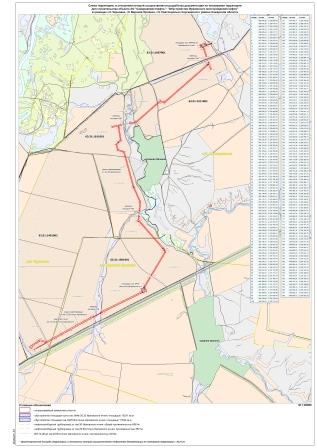 Администрациямуниципального района СергиевскийСамарской областиПОСТАНОВЛЕНИЕ «16» сентября 2021 г                                                                                                                                                                                                  №893О внесении изменений в Приложение к постановлению администрации муниципального района Сергиевский от 28.09.2020г. №1078 «Об утверждении муниципальной программы «Защита населения и территорий от чрезвычайных ситуаций природного и техногенного характера, обеспечение пожарной безопасности на территории муниципального района Сергиевский на 2021-2023 гг.»В соответствии с Федеральным законом Российской Федерации от 06.10.2003 №131-ФЗ «Об общих принципах организации местного самоуправления в Российской Федерации», Федеральным законом от 21.12.1994 №68-ФЗ «О защите населения и территорий от чрезвычайных ситуаций природного и техногенного характера», Уставом муниципального района Сергиевский, в целях уточнения объемов финансирования проводимых программных мероприятий, администрация муниципального района СергиевскийПОСТАНОВЛЯЕТ:1. Внести изменения в Приложение к постановлению администрации муниципального района Сергиевский от 28.09.2020г. № 1078 «Об утверждении муниципальной программы «Защита населения и территорий от чрезвычайных ситуаций природного и техногенного характера, обеспечение пожарной безопасности на территории муниципального района Сергиевский на 2021-2023гг» (далее - Программа) следующего содержания:1.1.В тексте Паспорта муниципальной программы позицию, касающуюся объема бюджетных ассигнований муниципальной Программы, изложить в следующей редакции: «Общий объем финансирования муниципальной Программы в 2021 – 2023 годах составляет 12778,76938 тыс.руб.:2021 год - 7778,76938 тыс.руб.;в том числе:  средства местного бюджета –7778,76938 тыс.рублей;2022 год – 2500,00000 тыс.руб.;в том числе:  средства местного бюджета – 2500,00000 тыс.рублей;2023 год – 2500,00000 тыс.руб.».в том числе: средства местного бюджета – 2500,00000 тыс.рублей;1.2. В разделе 5  Программы «Обоснование ресурсного обеспечения Программы»  позицию, касающуюся объема бюджетных ассигнований изложить в следующей редакции:  «Общий объем финансирования муниципальной Программы в 2021 – 2023 годах составляет 12778,76938 тыс.руб.:2021 год - 7778,76938 тыс.руб.;в том числе:  средства местного бюджета –7778,76938 тыс.рублей;2022 год – 2500,00000 тыс.руб.;в том числе:  средства местного бюджета – 2500,00000 тыс.рублей;2023 год – 2500,00000 тыс.руб.».в том числе: средства местного бюджета – 2500,00000 тыс.рублей;1.3. Приложение №1 к Программе изложить в редакции согласно Приложению №1 к настоящему постановлению.2. Опубликовать настоящее постановление в газете «Сергиевский вестник».3. Настоящее постановление вступает в силу со дня его официального опубликования.4. Контроль за выполнением настоящего постановления возложить на заместителя Главы муниципального района Сергиевский Заболотина С.Г.Глава муниципального района Сергиевский		А. А. ВеселовПриложение №1  к постановлению администрации муниципального района Сергиевский   от «16» сентября 2021г. №893Перечень программных мероприятий с указанием сроков их реализации, источников финансирования(*) Общий объем финансового обеспечения Программы, а также объем бюджетных ассигнований местного бюджета будут уточнены после утверждения Решения о бюджете на очередной финансовый год и плановый период.Администрациямуниципального района СергиевскийСамарской областиПОСТАНОВЛЕНИЕ«16» сентября 2021г.                                                                                                                                                                                                  №894Об изменении существенных условий контрактов, заключенных в соответствии с Федеральным законом "О контрактной системе в сфере закупок товаров, работ, услуг для обеспечения государственных и муниципальных нужд" для обеспечения нужд муниципального района Сергиевский Самарской области, предметом которых является выполнение работ по строительству, реконструкции, капитальному ремонту, сносу объекта капитального строительства, проведению работ по сохранению объектов культурного наследияВ целях реализации положений пункта 8 части 1 статьи 95 Федерального закона "О контрактной системе в сфере закупок товаров, работ, услуг для обеспечения государственных и муниципальных нужд", постановления Правительства Российской Федерации от 09.08.2021 N 1315 "О внесении изменений в некоторые акты Правительства Российской Федерации", в связи с существенным увеличением в 2021 году цен на строительные ресурсы , Администрация муниципального района Сергиевский  Самарской области постановляет:1. Установить, что при исполнении контракта, заключенного в соответствии с Федеральным законом "О контрактной системе в сфере закупок товаров, работ, услуг для обеспечения государственных и муниципальных нужд" для обеспечения нужд Самарской области, предметом которого является выполнение работ по строительству, реконструкции, капитальному ремонту, сносу объекта капитального строительства, проведению работ по сохранению объектов культурного наследия (далее - контракт):а) допускается в соответствии с пунктом 8 части 1 статьи 95 Федерального закона "О контрактной системе в сфере закупок товаров, работ, услуг для обеспечения государственных и муниципальных нужд" изменение существенных условий контракта, стороной которого является заказчик, указанный в перечне, утверждаемом настоящим Постановлением, в том числе изменение (увеличение) цены контракта, при совокупности следующих условий:изменение существенных условий контракта осуществляется в пределах лимитов бюджетных обязательств, доведенных до получателя средств местного бюджета в соответствии с бюджетным законодательством Российской Федерации, на срок исполнения контракта и не приводит к увеличению срока исполнения контракта и (или) цены контракта более чем на 30 процентов;предусмотренные проектной документацией соответствующего объекта капитального строительства (актом, утвержденным застройщиком или техническим заказчиком и содержащим перечень дефектов оснований, строительных конструкций, систем инженерно-технического обеспечения и сетей инженерно-технического обеспечения с указанием качественных и количественных характеристик таких дефектов, и заданием застройщика или технического заказчика на проектирование в зависимости от содержания работ) физические объемы работ, конструктивные, организационно-технологические и другие решения не изменяются;размер изменения (увеличения) цены контракта определяется в порядке, установленном приказом Министерства строительства и жилищно-коммунального хозяйства Российской Федерации, при этом цены контракта, размер которой составляет или превышает 30 млн. рублей, - по результатам повторной государственной экспертизы проектной документации, проводимой в части проверки достоверности определения сметной стоимости строительства, реконструкции, капитального ремонта, сноса объекта капитального строительства, проведения работ по сохранению объектов культурного наследия в соответствии с пунктом 45(14) Положения об организации и проведении государственной экспертизы проектной документации и результатов инженерных изысканий, утвержденного постановлением Правительства Российской Федерации от 05.03.2007 N 145;изменение существенных условий контракта осуществляется путем заключения заказчиком и поставщиком (подрядчиком, исполнителем) соглашения об изменении условий контракта на основании поступившего заказчику в письменной форме предложения поставщика (подрядчика, исполнителя) об изменении существенных условий контракта в связи с существенным увеличением цен на строительные ресурсы, подлежащие поставке и (или) использованию при исполнении такого контракта, с приложением информации и документов, обосновывающих такое предложение;контракт заключен до 1 июля 2021 года и обязательства по нему на дату заключения соглашения об изменении условий контракта не исполнены;б) при необходимости изменения (увеличения) цены контракта в связи с увеличением цен на строительные ресурсы, подлежащие поставке и (или) использованию при исполнении контракта, до размера, превышающего стоимость объекта капитального строительства, указанную в акте (решении) об осуществлении капитальных вложений, такое изменение (увеличение) осуществляется после внесения соответствующих изменений в расходное обязательство муниципального района Сергиевский;в) в случае изменения (увеличения) цены контракта до размера, превышающего стоимость объекта капитального строительства, указанную в акте (решении) об осуществлении капитальных вложений, не требуется проведения проверки инвестиционного проекта на предмет эффективности использования средств областного бюджета, направляемых на капитальные вложения, а также уточнения расчета интегральной оценки эффективности использования средств областного бюджета, направляемых на капитальные вложения.2. Утвердить прилагаемый Перечень заказчиков, являющихся стороной контрактов, заключенных в соответствии с Федеральным законом "О контрактной системе в сфере закупок товаров, работ, услуг для обеспечения государственных и муниципальных нужд" для обеспечения нужд муниципального района Сергиевский Самарской области, предметом которых является выполнение работ по строительству, реконструкции, капитальному ремонту, сносу объекта капитального строительства, проведению работ по сохранению объектов культурного наследия.3. Опубликовать настоящее постановление в газете «Сергиевский вестник».4. Настоящее постановление вступает в силу со дня его официального опубликования.5. Контроль за выполнением настоящего постановления возложить на заместителя Главы муниципального района Сергиевский Чернова А.Е.Глава муниципального района Сергиевский		А. А. ВеселовУтвержденПостановлением  Администрации муниципального района Сергиевский Самарской областиот 16 сентября 2021 г. N894Перечень заказчиков, являющихся стороной контрактов, заключенных в соответствии с Федеральным законом «О контрактной системе в сфере закупок товаров, работ, услуг для обеспечения государственных и муниципальных нужд» для обеспечения нужд муниципального района Сергиевский  Самарской области, предметом которых является выполнение работ по строительству, реконструкции, капитальному ремонту, сносу объекта капитального строительства, проведению работ по сохранению объектов культурного наследияАдминистрациямуниципального района СергиевскийСамарской областиПОСТАНОВЛЕНИЕ«17» сентября 2021 г.                                                                                                                                                                                                 №895Об утверждении форм проверочного листа (списка контрольных вопросов), используемых при проведении проверок в рамках осуществления муниципального жилищного контроля на территории муниципального района Сергиевский Самарской областиВ соответствии со статьей 53 Федерального закона от 31.07.2020г. N248-ФЗ "О государственном контроле (надзоре) и муниципальном контроле в Российской Федерации", Федеральным законом от 06.10.2003г. № 131-ФЗ «Об общих принципах организации местного самоуправления в Российской Федерации», Постановлением Правительства РФ от 13.02.2017г. N 177 "Об утверждении общих требований к разработке и утверждению проверочных листов (списков контрольных вопросов)", Уставом муниципального района Сергиевский Самарской области, Администрация муниципального района СергиевскийПОСТАНОВЛЯЕТ:1.Утвердить форму проверочного листа (списка контрольных вопросов), используемого при проведении плановых проверок в рамках муниципального жилищного контроля на территории муниципального района Сергиевский Самарской области, согласно Приложению к настоящему постановлению.2. Опубликовать настоящее постановление в газете «Сергиевский  вестник».3. Разместить настоящее постановление на официальном сайте Администрации муниципального района Сергиевский Самарской области в информационно-коммуникационной сети «Интернет» в разделе «Контрольно-надзорная деятельность».4. Настоящее постановление вступает в силу со дня его официального опубликования, но не ранее 1 января 2022 года.5. Контроль за выполнением настоящего постановления возложить на руководителя Контрольного управления администрации муниципального района Сергиевский Андреева А.А.Глава муниципального района Сергиевский                                                                                            А.А.ВеселовПриложение к постановлению администрации муниципального района Сергиевский№895  от «17» сентября 2021г.Форма проверочного листа, (списка контрольных вопросов), используемого при осуществлении муниципального жилищного контроля на территории муниципального района Сергиевский Самарской области1.Вид муниципального контроля: муниципальный жилищный контроль2. Наименование органа муниципального контроля:_____________________3.Распоряжение о проведении плановой проверки: от___________№__________¬¬¬¬¬¬¬¬¬¬4.Учетный номер проверки и дата присвоения учетного номера проверки в едином реестре проверок :_________________________________5.Должность, фамилия, имя, отчество должностного (ых) лица (лиц) проводящего (их) проверку:_____________________________________6. Наименование организации, фамилия, имя, отчество (при наличии) гражданина:_________________________________________________7. Перечень вопросов, отражающих содержание обязательных требований, требований, установленных муниципальными правовыми актами, ответы на которые однозначно свидетельствуют о соблюдении или несоблюдении юридическими лицами, индивидуальными предпринимателями и гражданами обязательных требований, установленных муниципальными правовыми актами, составляющих предмет проверки:(пояснения и дополнения по контрольным вопросам, содержащимся в перечне)Администрациямуниципального района СергиевскийСамарской области  ПОСТАНОВЛЕНИЕ«17» сентября 2021 г.                                                                                                                                                                                                  №905Об утверждении форм документов, используемых при осуществлении муниципального контроля, не утвержденных приказом Министерства экономического развития Российской Федерации от 31.03.2021 № 151 «О типовых формах документов, используемых контрольным (надзорным) органом»В соответствии с частью 3 статьи 21 Федерального закона от 31.07.2020 № 248-ФЗ «О государственном контроле (надзоре) и муниципальном контроле в Российской Федерации», Уставом муниципального района Сергиевский Самарской области,  Администрация муниципального района СергиевскийПОСТАНОВЛЯЕТ:1. Утвердить в отношении осуществляемых Администрацией  муниципального района Сергиевский  Самарской области муниципального земельного контроля, муниципального жилищного  контроля, муниципального контроля на автомобильном транспорте, городском наземном электрическом транспорте и в дорожном хозяйстве вне границ населенных пунктов в границах муниципального района Сергиевский Самарской области прилагаемые:1.1. Типовую форму задания на проведение контрольного мероприятия без взаимодействия с контролируемым лицом (приложение № 1).1.2. Типовую форму предписания (приложение № 2).1.3. Типовую форму протокола осмотра (приложение № 3).1.4. Типовую форму протокола досмотра (приложение № 4).1.5. Типовую форму протокола инструментального обследования (приложение № 5).1.6. Типовую форму протокола испытания (приложение № 6).1.7. Типовую форму протокола опроса (приложение № 7).1.8. Типовую форму требования о предоставлении документов (приложение № 8).1.9. Типовую форму журнала учета предостережений (приложение № 9).1.10. Типовую форму журнала учета консультирований (приложение № 10).2. Настоящее Постановление вступает в силу со дня его официального опубликования, но не ранее 1 января 2022 года. 3.  Разместить настоящее Постановление на официальном сайте Администрации муниципального района Сергиевский Самарской области в информационно-коммуникационной сети «Интернет» в разделе «Контрольно-надзорная деятельность».Глава муниципального района Сергиевский                                                                                         А.А. ВеселовПриложение №1к постановлению администрации муниципального района Сергиевский  №905  от «17» сентября 2021г.(Типовая форма задания на проведение контрольного мероприятия без взаимодействия с контролируемым лицом)Утверждаю «____» _____________ 20__г.(указать дату утверждения задания)____________________________________________________________________________ (указать реквизиты распоряжения об утверждении, должность, подпись, фамилию и инициалы должностного лица, утверждающего задание)Задание на проведение контрольного мероприятия без взаимодействия с контролируемым лицом № _______________________                                                                                                                                                       «____» ___________20 ___ г.       (место составления)1. Вид муниципального контроля:_____________________________________________________________________________(указывается конкретный осуществляемый местной администрацией вид муниципального контроля, по которому утверждается задание)2. Основание для проведения контрольного мероприятия без взаимодействия с контролируемым лицом:_____________________________________________________________________________(указывается основание в соответствии с частью 1 статьи 57 Федерального закона от 31.07.2020 № 248-ФЗ «О государственном контроле (надзоре) и муниципальном контроле в Российской Федерации»)3. Форма контрольного мероприятия без взаимодействия с контролируемым лицом:_____________________________________________________________________________(указывается наблюдение за соблюдением обязательных требований или выездное обследование)4. Контрольное мероприятие без взаимодействия с контролируемым лицом проводится:_____________________________________________________________________________(указывается в случае проведения выездного обследования: по месту нахождения (осуществления деятельности) организации (ее филиалов, представительств, обособленных структурных подразделений), месту осуществления деятельности гражданина, месту нахождения объекта контроля)5. Для мероприятия без взаимодействия с контролируемым лицом направляется (направляются):_____________________________________________________________________________(фамилия, имя, отчество (при наличии), должность уполномоченного на осуществление конкретного вида муниципального контроля должностного лица, которое должно провести контрольное мероприятие без взаимодействия с контролируемым лицом)6. Привлечь к проведению контрольного мероприятия без взаимодействия с контролируемым лицом в качестве экспертов (экспертной организации) / специалистов следующих лиц:_____________________________________________________________________________(фамилия, имя, отчество (при наличии), должность привлекаемого к мероприятию без взаимодействия с контролируемым лицом эксперта (специалиста);  в случае указания эксперта (экспертной организации) указываются сведения о статусе эксперта в реестре экспертов контрольного органа или наименование экспертной организации с указанием реквизитов свидетельства об аккредитации и наименования органа по аккредитации, выдавшего свидетельство об аккредитации); данные указываются в случае привлечения эксперта (экспертной организации) / (специалиста);  в случае не привлечения таких лиц пункт может быть исключен)7. Объект (объекты) муниципального контроля, в отношении которого (которых) проводится контрольное мероприятие без взаимодействия с контролируемым лицом: _____________________________________________________________________________Приложение №2к постановлению администрации муниципального района Сергиевский  №905 от «17» сентября 2021г.(Типовая форма предписания)(указывается наименование контрольного органа)от «___» ___________ 20__ г.,(дата составления предписания)(место составления предписания)Предписание1. Предписание выдано по итогам проведения контрольного мероприятия в соответствии с решением:(указывается ссылка на решение органа муниципального контроля о проведении контрольного мероприятия, реквизиты (дата принятия и номер) такого решения)2. Вид муниципального контроля:_____________________________________________________________________________(указывается конкретный осуществляемый местной администрацией вид муниципального контроля)3. Контрольное мероприятие проведено:(указываются фамилии, имена, отчества (при наличии), должности должностного лица (должностных лиц, в том числе руководителя группы должностных лиц), уполномоченного (уполномоченных) на проведение контрольного мероприятия, по итогам которого выдается предписание. При замене должностного лица (должностных лиц) после принятия решения о проведении контрольного мероприятия, такое должностное лицо (должностные лица) указывается (указываются), если его (их) замена была проведена после начала контрольного мероприятия)4. К проведению контрольного мероприятия были привлечены:специалисты:(указываются фамилии, имена, отчества (при наличии), должности специалистов, если они привлекались);эксперты (экспертные организации):(указываются фамилии, имена, отчества (при наличии) должности экспертов, с указанием сведений о статусе эксперта в реестре экспертов контрольного органа или наименование экспертной организации, с указанием реквизитов свидетельства об аккредитации и наименования органа по аккредитации, выдавшего свидетельство об аккредитации; указываются, если эксперты (экспертные организации) привлекались;в случае непривлечения специалистов, экспертов (экспертных организаций) пункт может быть исключен)5. Контрольное мероприятие проведено в отношении:(указывается объект контроля, в отношении которого проведено контрольное мероприятие)по адресу (местоположению):(указываются адреса (местоположение) места осуществления контролируемым лицом деятельности или места нахождения иных объектов контроля, в отношении которых было проведено контрольное мероприятие)6. Контролируемые лица:(указываются фамилия, имя, отчество (при наличии) гражданина или наименование организации, их индивидуальные номера налогоплательщика, адрес организации (ее филиалов, представительств, обособленных структурных подразделений), ответственных за соответствие обязательным требованиям объекта контроля, в отношении которого проведено контрольное мероприятие)7. В ходе проведения контрольного мероприятия выявлены следующие нарушения:________________________________________________________________________________________________________________________(указываются выводы о выявленных нарушениях обязательных требований (с указанием обязательного требования, нормативного правового акта и его структурной единицы, которым установлено нарушенное обязательное требование, сведений, являющихся доказательствами нарушения обязательного требования), о несоблюдении (не реализации) требований, содержащихся в разрешительных документах, с указанием реквизитов разрешительных документов, о несоблюдении требований документов, исполнение которых является обязательным в соответствии с законодательством Российской Федерации, муниципальными правовыми актами, о неисполнении ранее принятого решения органа муниципального контроля, являющихся предметом контрольного мероприятия)(указывается наименование контрольного органа)ПРЕДПИСЫВАЕТустранить предусмотренные пунктом 7 настоящего Предписания нарушения / провести мероприятия по предотвращению причинения вреда (ущерба) охраняемым законом ценностям (указать нужное) в срок до _____________ (для устранения нарушений и (или) проведения мероприятий по предотвращению причинения вреда (ущерба) охраняемым законом ценностям указывается разумный срок)О результатах исполнения настоящего Предписания следует проинформировать ___________________________ (указывается наименование контрольного органа) в письменной форме или в электронной форме с приложением копий подтверждающих документов до «____» ___________20___г. (указывается не меньший, чем в предыдущем абзаце, срок) или не позднее 30 дней с даты исполнения Предписания).Невыполнение в установленный срок настоящего Предписания влечет административную ответственность в соответствии с частью 1 статьи 19.5 Кодекса Российской Федерации об административных правонарушениях .Настоящее Предписание может быть обжаловано в установленном законом порядке.Органом, осуществляющим контроль за исполнением настоящего предписания, является вынесший его орган муниципального контроля:(указывается наименование контрольного органа)Отметка об ознакомлении или об отказе в ознакомлении контролируемых лиц или их представителей с предписанием (дата и время ознакомления)*Отметка о направлении предписания в электронном виде (адрес электронной почты), в том числе через личный кабинет на специализированном электронном портале*──────────────────────────────* Отметки размещаются после реализации указанных в них действий.Приложение №3к постановлению администрации муниципального района Сергиевский  №905 от «17» сентября 2021г. (Типовая форма протокола осмотра)(указывается наименование контрольного органа)от «___» ___________ 20__ г.,(дата составления протокола)(место составления протокола)Протокол осмотра1. Вид муниципального контроля:_____________________________________________________________________________(указывается конкретный осуществляемый местной администрацией вид муниципального контроля)2. Осмотр проведен:(указываются фамилии, имена, отчества (при наличии), должности должностного лица (должностных лиц, в том числе руководителя группы должностных лиц), уполномоченного (уполномоченных) на проведение контрольного мероприятия и которое провело осмотр)3. Осмотр проведен в отношении:(указываются исчерпывающий перечень и точное количество осмотренных объектов: территорий (земельных участков), помещений, транспортных средств, иных предметов с указанием идентифицирующих их признаков (кадастровые номера, регистрационные, инвентаризационные (если известны) номера, адреса места нахождения); идентифицирующие признаки указываются те, которые имеют значение для осмотра с учетом целей этого контрольного действия)4. Контролируемые лица:(указываются фамилия, имя, отчество (при наличии) гражданина или наименование организации, их индивидуальные номера налогоплательщика, адрес организации (ее филиалов, представительств, обособленных структурных подразделений), ответственных за соответствие обязательным требованиям объекта контроля, в отношении которого проведено контрольное действие)Отметка об ознакомлении или об отказе в ознакомлении контролируемых лиц или их представителей с протоколом осмотра (дата и время ознакомления)*Отметка о направлении протокола осмотра в электронном виде (адрес электронной почты), в том числе через личный кабинет на специализированном электронном портале*──────────────────────────────* Отметки размещаются после реализации указанных в них действийПриложение №4к постановлению администрации муниципального района Сергиевский  № 905 от «17» сентября 2021г.(Типовая форма протокола досмотра)(указывается наименование контрольного органа)от «___» ___________ 20__ г.,(дата составления протокола)(место составления протокола)Протокол досмотра1. Вид муниципального контроля:_____________________________________________________________________________(указывается конкретный осуществляемый местной администрацией вид муниципального контроля)2. Досмотр проведен:(указываются фамилии, имена, отчества (при наличии), должности должностного лица (должностных лиц, в том числе руководителя группы должностных лиц), уполномоченного (уполномоченных) на проведение контрольного мероприятия и которое провело досмотр)3. Досмотр проведен в отношении:(указываются исчерпывающий перечень досмотренных помещений (отсеков), транспортных средств, продукции (товаров), а также вид, количество и иные идентификационные признаки исследуемых объектов. имеющих значение для контрольного мероприятия)4. Контролируемые лица:(указываются фамилия, имя, отчество (при наличии) гражданина или наименование организации, их индивидуальные номера налогоплательщика, адрес организации (ее филиалов, представительств, обособленных структурных подразделений), ответственных за соответствие обязательным требованиям объекта контроля, в отношении которого проведено контрольное действие)Отметка об ознакомлении или об отказе в ознакомлении контролируемых лиц или их представителей с протоколом досмотра (дата и время ознакомления)* Отметка о направлении протокола досмотра в электронном виде (адрес электронной почты), в том числе через личный кабинет на специализированном электронном портале*──────────────────────────────* Отметки размещаются после реализации указанных в них действийПриложение №5к постановлению администрации муниципального района Сергиевский  №905 от «17» сентября 2021г.(Типовая форма протокола инструментального обследования)(указывается наименование контрольного органа)от «___» ___________ 20__ г.,(дата составления протокола)(место составления протокола)Протокол инструментального обследования1. Вид муниципального контроля:_____________________________________________________________________________(указывается конкретный осуществляемый местной администрацией вид муниципального контроля)2. Инструментальное обследование проведено:(указываются фамилии, имена, отчества (при наличии), должности должностного лица (должностных лиц, в том числе руководителя группы должностных лиц), уполномоченного (уполномоченных) на проведение контрольного мероприятия и которое провело инструментальное обследование)3. Инструментальное обследование проведено в отношении:(указываются идентифицирующие признаки предмета (предметов), в отношении которого проведено инструментальное обследование)4. Инструментальное обследование проведено с использованием следующего (следующих) специального оборудования / технических приборов (указать нужное):___________________________________________________________________5. В ходе инструментального обследования была применена следующая методика (методики): ___________________________________________________________________6. По результатам инструментального обследования был, достигнут следующий результат: ________________________________________________________________________________________________________________________(результат инструментального обследования описывается с обязательным указанием: нормируемого значения (значений) показателей, подлежащих контролю при проведении инструментального обследования, и фактического значения (значений) показателей, полученного при инструментальном обследовании, выводами о соответствии (несоответствии) этих показателей установленным нормам, а также иными сведениями, имеющими значение для оценки результатов инструментального обследования)7. Контролируемые лица:(указываются фамилия, имя, отчество (при наличии) гражданина или наименование организации, их индивидуальные номера налогоплательщика, адрес организации (ее филиалов, представительств, обособленных структурных подразделений), ответственных за соответствие обязательным требованиям объекта контроля, в отношении которого проведено контрольное действие)Отметка об ознакомлении или об отказе в ознакомлении контролируемых лиц или их представителей с протоколом инструментального обследования (дата и время ознакомления)*Отметка о направлении протокола инструментального обследования в электронном виде (адрес электронной почты), в том числе через личный кабинет на специализированном электронном портале*──────────────────────────────* Отметки размещаются после реализации указанных в них действийПриложение № 6к постановлению администрации муниципального района Сергиевский  №905 от «17» сентября 2021г.(Типовая форма протокола испытания)(указывается наименование контрольного органа)от «___» ___________ 20__ г.,(дата составления протокола)(место составления протокола)Протокол испытания1. Вид муниципального контроля:_____________________________________________________________________________(указывается конкретный осуществляемый местной администрацией вид муниципального контроля)2. Испытание проведено:(указываются фамилии, имена, отчества (при наличии), должности должностного лица (должностных лиц, в том числе руководителя группы должностных лиц), уполномоченного (уполномоченных) на проведение контрольного мероприятия и которое провело испытание)3. Испытание проведено в отношении:(указываются идентифицирующие признаки предмета (предметов), в отношении которого проведено испытание)4. Испытание проведено с использованием следующего (следующих) специального оборудования / технических приборов (указать нужное):___________________________________________________________________5. В ходе испытания была применена следующая методика (методики): ___________________________________________________________________6. По результатам испытания был, достигнут следующий результат: _______________________________________________________________________________________________________________________(результат испытания описывается с обязательным указанием: нормируемого значения (значений) показателей, подлежащих контролю при проведении испытания, и фактического значения (значений) показателей, полученного при испытании, выводами о соответствии (несоответствии) этих показателей установленным нормам, а также иными сведениями, имеющими значение для оценки результатов испытания)7. Контролируемые лица:(указываются фамилия, имя, отчество (при наличии) гражданина или наименование организации, их индивидуальные номера налогоплательщика, адрес организации (ее филиалов, представительств, обособленных структурных подразделений), ответственных за соответствие обязательным требованиям объекта контроля, в отношении которого проведено контрольное действие)Отметка об ознакомлении или об отказе в ознакомлении контролируемых лиц или их представителей с протоколом испытания (дата и время ознакомления)* Отметка о направлении протокола испытания в электронном виде (адрес электронной почты), в том числе через личный кабинет на специализированном электронном портале*──────────────────────────────* Отметки размещаются после реализации указанных в них действийПриложение № 7к постановлению администрации муниципального района Сергиевский  №905 от «17» сентября 2021г.(Типовая форма протокола опроса)(указывается наименование контрольного органа)от «___» ___________ 20__ г.,(дата составления протокола)(место составления протокола)Протокол опроса1. Вид муниципального контроля:_____________________________________________________________________________(указывается конкретный осуществляемый местной администрацией вид муниципального контроля)2. Опрос проведен:(указываются фамилии, имена, отчества (при наличии), должности должностного лица (должностных лиц, в том числе руководителя группы должностных лиц), уполномоченного (уполномоченных) на проведение контрольного мероприятия и которое провело опрос)3. Опрос проведен в отношении:(указываются фамилия, имя, отчество (при наличии) гражданина или наименование организации, их индивидуальные номера налогоплательщика, адрес организации (ее филиалов, представительств, обособленных структурных подразделений), ответственных за соответствие обязательным требованиям объекта контроля, в отношении которого проведено контрольное действие, или их представителей и иных лиц, располагающих информацией, имеющей значение для проведения оценки соблюдения контролируемым лицом обязательных требований)4. Контролируемые лица:(указываются фамилия, имя, отчество (при наличии) гражданина или наименование организации, их индивидуальные номера налогоплательщика, адрес организации (ее филиалов, представительств, обособленных структурных подразделений), ответственных за соответствие обязательным требованиям объекта контроля, в отношении которого проведено контрольное действие)5. В ходе опроса была получена следующая информация:(указывается полученная устная информация, имеющая значение для проведения оценки соблюдения контролируемым лицом обязательных требований)Достоверность изложенных в настоящем протоколе опроса сведений подтверждаю.Отметка об ознакомлении или об отказе в ознакомлении контролируемых лиц или их представителей с протоколом опроса (дата и время ознакомления)* Отметка о направлении протокола опроса в электронном виде (адрес электронной почты), в том числе через личный кабинет на специализированном электронном портале*──────────────────────────────* Отметки размещаются после реализации указанных в них действийПриложение №8к постановлению администрации муниципального района Сергиевский  №905 от «17» сентября 2021г. (Типовая форма требования о предоставлении документов)(указывается наименование контрольного органа)от «___» ___________ 20__ г.,(дата составления требования)(место составления требования)Требование о предоставлении документов1. Вид муниципального контроля:_____________________________________________________________________________(указывается конкретный осуществляемый местной администрацией вид муниципального контроля)2. Контролируемые лица:(указываются фамилия, имя, отчество (при наличии) гражданина или наименование организации, их индивидуальные номера налогоплательщика, адрес организации (ее филиалов, представительств, обособленных структурных подразделений), ответственных за соответствие обязательным требованиям объекта контроля, в отношении которого проводится контрольное действие)3. Необходимо представить в срок до «_____» ____________ 2021 г.:(указываются исчерпывающий перечень необходимых и (или) имеющих значение для проведения оценки соблюдения контролируемым лицом обязательных требований документов и (или) их копий, в том числе материалов фотосъемки, аудио- и видеозаписи, информационных баз, банков данных, а также носителей информации)4. Истребимые документы необходимо направить контрольный орган в форме электронного документа в порядке, предусмотренном статьей 21  Федерального закона от 31.07.2020 № 248-ФЗ «О государственном контроле (надзоре) и муниципальном контроле в Российской Федерации» / представить  на бумажном носителе (указать нужное).Документы могут быть представлены в контрольный орган на бумажном носителе контролируемым лицом лично или через представителя либо направлены по почте заказным письмом. На бумажном носителе представляются подлинники документов либо заверенные контролируемым лицом копии. Тиражирование копий документов на бумажном носителе и их доставка в контрольный орган осуществляются за счет контролируемого лица. По завершении контрольного мероприятия подлинники документов будут возвращены контролируемому лицу*.Требование о предоставлении документов получилОтметка о направлении требования о предоставлении документов в электронном виде (адрес электронной почты), в том числе через личный кабинет на специализированном электронном портале**──────────────────────────────* Данный абзац указывается в случае, если контрольным органом установлена необходимость представления документов на бумажном носителе** Отметка размещается после реализации указанных в ней действийПриложение № 9к постановлению администрации муниципального района Сергиевский  №905 от «17» сентября 2021г. (Типовая форма журнала учета предостережений)Журнал учета предостережений(указывается наименование контрольного органа)Ответственное за ведение журнала должностное лицо (должностные лица): _____________________________________________________                      (фамилия, имя, отчество (если имеется), должность)Приложение № 10к постановлению администрации муниципального района Сергиевский  №905 от «17» сентября 2021г. (Типовая форма журнала учета консультирований)Журнал учета консультирований(указывается наименование контрольного органа)Ответственное за ведение журнала должностное лицо (должностные лица): _____________________________________________________                      (фамилия, имя, отчество (если имеется), должность)ГЛАВАСЕЛЬСКОГО ПОСЕЛЕНИЯ СВЕТЛОДОЛЬСКМУНИЦИПАЛЬНОГО РАЙОНА СЕРГИЕВСКИЙСАМАРСКОЙ ОБЛАСТИПОСТАНОВЛЕНИЕот «17» сентября 2021 года                                                                                                                                                                                            №9О проведении публичных слушаний по проекту планировки территории и проекту межевания территории объекта: «Строительство автомобильных дорог общего пользования по улицам Комсомольская, Гагарина, Рабочая, Пионерская, Школьная, Набережная, Молодежная, Новая, Джамбульская, Зеленая, Южная в п. Светлодольск Сергиевского района» в границах сельского поселения Светлодольск муниципального района Сергиевский Самарской областиВ целях соблюдения права человека на благоприятные условия жизнедеятельности, прав и законных интересов правообладателей земельных участков и объектов капитального строительства в соответствии с частью 5 статьи 46 Градостроительного кодекса Российской Федерации, руководствуясь статьей 28 Федерального закона от 06 октября 2003 года № 131-ФЗ «Об общих принципах организации местного самоуправления в Российской Федерации», Уставом сельского поселения Светлодольск муниципального района Сергиевский Самарской области, Порядком организации и проведения общественных обсуждений или публичных слушаний по вопросам градостроительной деятельности на территории сельского поселения Светлодольск муниципального района Сергиевский Самарской области, утвержденным решением Собрания представителей сельского поселения Светлодольск муниципального района Сергиевский Самарской области 01.04.2021 года № 8ПОСТАНОВЛЯЮ:1.Провести на территории сельского поселения Светлодольск муниципального района Сергиевский Самарской области публичные слушания по проекту планировки территории и проекту межевания территории объекта: «Строительство автомобильных дорог общего пользования по улицам Комсомольская, Гагарина, Рабочая, Пионерская, Школьная, Набережная, Молодежная, Новая, Джамбульская, Зеленая, Южная в п. Светлодольск Сергиевского района» в границах сельского поселения Светлодольск муниципального района Сергиевский Самарской области (далее – Объект). 2. Срок проведения публичных слушаний по проекту планировки территории и проекту межевания территории Объекта - с 17 сентября 2021 года по 21 октября 2021 года.3. Срок проведения публичных слушаний исчисляется со дня официального опубликования настоящего Постановления до дня официального опубликования Заключения о результатах публичных слушаний. Днем оповещения является официальное опубликование настоящего Постановления.4. Органом, уполномоченным на организацию и проведение публичных слушаний в соответствии с настоящим постановлением, является Администрация сельского  поселения Светлодольск муниципального района Сергиевский Самарской области (далее Администрация). Публичные слушания проводятся в соответствии с Порядком организации и проведения общественных обсуждений или публичных слушаний по вопросам градостроительной деятельности на территории сельского поселения Светлодольск муниципального района Сергиевский Самарской области, утвержденным решением Собрания представителей сельского поселения Светлодольск муниципального района Сергиевский Самарской области от 01.04.2021 года № 8. 5. Представление участниками публичных слушаний предложений и замечаний по проекту планировки территории и проекту межевания территории Объекта, а также их учет осуществляется в соответствии с Порядком организации и проведения общественных обсуждений или публичных слушаний по вопросам градостроительной деятельности на территории сельского поселения Светлодольск муниципального района Сергиевский Самарской области, утвержденным решением Собрания представителей сельского поселения Светлодольск муниципального района Сергиевский Самарской области от 01.04.2021 года № 8.6. Место проведения публичных слушаний (место проведения экспозиции проекта планировки территории и проекта межевания территории Объекта) в сельском поселении Светлодольск муниципального района Сергиевский Самарской области: 446550, Самарская область, Сергиевский район, п. Светлодольск, ул. Полевая, д.1. Датой открытия экспозиции является дата опубликования проекта планировки территории и проекта межевания территории Объекта и его размещение на официальном сайте Администрации в информационно-телекоммуникационной сети «Интернет» в порядке, установленном п.1 ч.8 ст.5.1 ГрК РФ. Посещение экспозиции возможно в рабочие дни с 10.00 до 17.00. Работа экспозиции проекта планировки территории и проекта межевания территории Объекта завершается за семь дней до окончания срока проведения публичных слушаний, установленного пунктом 2 настоящего Постановления.7. Собрание участников публичных слушаний по проекту планировки территории и проекту межевания территории Объекта состоится 23 сентября 2021 года в 14.00 в сельском поселении Светлодольск муниципального района Сергиевский Самарской области по адресу: п. Светлодольск, ул. Полевая, 1.8. Администрации в целях доведения до населения информации о содержании проекта планировки территории и проекта межевания территории Объекта обеспечить организацию выставок, экспозиций демонстрационных материалов проекта планировки территории и проекта межевания территории Объекта в месте проведения публичных слушаний (проведения экспозиции проекта планировки территории и проекта межевания территории Объекта) и в местах проведения собрания участников публичных слушаний по проекту планировки территории и проекту межевания территории Объекта.9. Прием замечаний и предложений от участников публичных слушаний, жителей поселения и иных заинтересованных лиц по проекту планировки территории и проекту межевания территории Объекта осуществляется по адресу, указанному в пункте 6 настоящего Постановления в рабочие дни с 10 часов до 17 часов.  Замечания и предложения могут быть внесены: 1) в письменной или устной форме в ходе проведения собрания участников публичных слушаний; 2) в письменной форме в адрес организатора публичных слушаний;3) посредством записи в книге (журнале) учета посетителей экспозиции проекта, подлежащего рассмотрению на публичных слушаниях;10. При подаче замечаний и предложений участники публичных слушаний в целях идентификации представляют сведения о себе (фамилию, имя, отчество (при наличии), дату рождения, адрес места жительства (регистрации) - для физических лиц; наименование, основной государственный регистрационный номер, место нахождения и адрес - для юридических лиц) с приложением документов, подтверждающих такие сведения. Участники публичных слушаний, являющиеся правообладателями соответствующих земельных участков и (или) расположенных на них объектов капитального строительства и (или) помещений, являющихся частью указанных объектов капитального строительства, также представляют сведения соответственно о таких земельных участках, объектах капитального строительства, помещениях, являющихся частью указанных объектов капитального строительства, из Единого государственного реестра недвижимости и иные документы, устанавливающие или удостоверяющие их права на такие земельные участки, объекты капитального строительства, помещения, являющиеся частью указанных объектов капитального строительства.11. Прием замечаний и предложений от участников публичных слушаний, жителей поселения и иных заинтересованных лиц по проекту планировки территории и проекту межевания территории Объекта прекращается 14.10.2021 года – за семь дней до окончания срока проведения публичных слушаний.12. Назначить лицом, ответственным за ведение протокола публичных слушаний, протокола собрания участников публичных слушаний по проекту планировки территории и проекту межевания территории Объекта ведущего специалиста Администрации сельского поселения Светлодольск муниципального района Сергиевский Самарской области  Маркелову Надежду Даниловну..13. Администрации в целях заблаговременного ознакомления жителей поселения и иных заинтересованных лиц с проектом планировки территории и проектом межевания территории Объекта обеспечить:- официальное опубликование проекта планировки территории и проекта межевания территории Объекта;- размещение проекта планировки территории и проекта межевания территории Объекта на официальном сайте Администрации муниципального района Сергиевский Самарской области в информационно-телекоммуникационной сети «Интернет» - http://www.sergievsk.ru;- беспрепятственный доступ к ознакомлению с проектом планировки территории и проектом межевания территории Объекта в здании Администрации сельского поселения Светлодольск (в соответствии с режимом работы Администрации сельского поселения Светлодольск).14. Настоящее Постановление является оповещением о начале публичных слушаний и подлежит опубликованию в газете «Сергиевский вестник» и на официальном сайте Администрации муниципального района Сергиевский в информационно-телекоммуникационной сети «Интернет» - http://www.sergievsk.ru, в разделе «Градостроительство» сельского поселения Светлодольск муниципального  района Сергиевский, подразделе «Проекты планировки  и межевания территории».15. В случае если настоящее Постановление будет опубликовано позднее календарной даты начала публичных слушаний, указанной в пункте 2 настоящего постановления, то дата начала публичных слушаний исчисляется со дня официального опубликования настоящего Постановления. При этом установленные в настоящем Постановлении календарная дата, до которой осуществляется прием замечаний и предложений от жителей поселения и иных заинтересованных лиц, а также дата окончания публичных слушаний переносятся на соответствующее количество дней.Глава сельского поселения Светлодольскмуниципального района СергиевскийСамарской области                                                         Н.В.АндрюхинАдминистрациягородского поселения Суходолмуниципального района СергиевскийСамарской областиПОСТАНОВЛЕНИЕ «17» сентября 2021 г.                                                                                                                                                                                                 №106О подготовке проекта планировки территории и проекта межевания территории объекта: «Строительство улично-дорожной сети в п. Суходол в границах улиц Троицкая, Андреевская, Вознесенская, Богоявленская муниципального района Сергиевский Самарской области» в границах городского поселения Суходол муниципального района Сергиевский Самарской областиРассмотрев предложение ООО «СДИ» № 1409 от 14.09.2021 г. о подготовке проекта планировки территории и проекта межевания территории, в соответствии со статьей 45 и 46 Градостроительного кодекса Российской Федерации, Администрация городского поселения Суходол муниципального района Сергиевский Самарской областиПОСТАНОВЛЯЕТ:1. Подготовить проект планировки территории и проект межевания территории объекта: «Строительство улично-дорожной сети  в п. Суходол в границах улиц Троицкая, Андреевская, Вознесенская, Богоявленская муниципального района Сергиевский Самарской области» в отношении территории, находящейся в границах городского поселения Суходол муниципального района Сергиевский Самарской области (схема расположения прилагается), с целью выделения элементов планировочной структуры, установления параметров планируемого развития элементов планировочной структуры, зон планируемого размещения вышеуказанного объекта, а также определения границ земельных участков, предназначенных для размещения  объекта: «Строительство улично-дорожной сети  в п. Суходол в границах улиц Троицкая, Андреевская, Вознесенская, Богоявленская муниципального района Сергиевский Самарской области» в срок до 14.09.2022 года.В указанный в настоящем пункте срок ООО «СДИ» обеспечить представление в Администрацию городского поселения Суходол муниципального района Сергиевский Самарской области, подготовленный проект планировки территории и проект межевания территории объекта: «Строительство улично-дорожной сети  в п. Суходол в границах улиц Троицкая, Андреевская, Вознесенская, Богоявленская муниципального района Сергиевский Самарской области».2. Установить срок подачи физическими и (или) юридическими лицами предложений, касающихся порядка, сроков подготовки и содержания документации по планировке территории, указанной в пункте 1 настоящего Постановления, до 23.09.2021 года.3. Опубликовать настоящее Постановление в газете «Сергиевский вестник» и разместить на сайте Администрации муниципального района Сергиевский по адресу: http://sergievsk.ru/ в информационно-телекоммуникационной сети Интернет.4. Настоящее Постановление вступает в силу со дня его официального опубликования.5.Контроль за выполнением настоящего Постановления оставляю за собой.Глава городского поселения Суходолмуниципального района Сергиевский                                                       В.В.Сапрыкин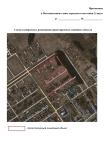 № п/пНаименование мероприятийНаименование мероприятийОтветственный исполнительОтветственный исполнительСрок реализации, годыСрок реализации, годыОбъем финансирования по годам, тыс. рублейОбъем финансирования по годам, тыс. рублейОбъем финансирования по годам, тыс. рублейОбъем финансирования по годам, тыс. рублейОбъем финансирования по годам, тыс. рублейОбъем финансирования по годам, тыс. рублейОбъем финансирования по годам, тыс. рублейОбъем финансирования по годам, тыс. рублейОбъем финансирования по годам, тыс. рублейОбъем финансирования по годам, тыс. рублейОжидаемый результат№ п/пНаименование мероприятийНаименование мероприятийОтветственный исполнительОтветственный исполнительСрок реализации, годыСрок реализации, годыИсточник финансированияИсточник финансированияОбъем финансирования в тыс. руб(*)Объем финансирования в тыс. руб(*)Объем финансирования в тыс. руб(*)Объем финансирования в тыс. руб(*)Объем финансирования в тыс. руб(*)Объем финансирования в тыс. руб(*)всего:всего:Ожидаемый результат№ п/пНаименование мероприятийНаименование мероприятийОтветственный исполнительОтветственный исполнительСрок реализации, годыСрок реализации, годыИсточник финансированияИсточник финансирования2021 г.2021 г.2022 г.2022 г.2023 г.2023 г.всего:всего:Ожидаемый результатЦель: повышение уровня защиты населения  и территорий муниципального района Сергиевский  от  пожаров и чрезвычайных ситуаций  природного и техногенного характера, а также безопасности людей на водных  объектах.Цель: повышение уровня защиты населения  и территорий муниципального района Сергиевский  от  пожаров и чрезвычайных ситуаций  природного и техногенного характера, а также безопасности людей на водных  объектах.Цель: повышение уровня защиты населения  и территорий муниципального района Сергиевский  от  пожаров и чрезвычайных ситуаций  природного и техногенного характера, а также безопасности людей на водных  объектах.Цель: повышение уровня защиты населения  и территорий муниципального района Сергиевский  от  пожаров и чрезвычайных ситуаций  природного и техногенного характера, а также безопасности людей на водных  объектах.Цель: повышение уровня защиты населения  и территорий муниципального района Сергиевский  от  пожаров и чрезвычайных ситуаций  природного и техногенного характера, а также безопасности людей на водных  объектах.Цель: повышение уровня защиты населения  и территорий муниципального района Сергиевский  от  пожаров и чрезвычайных ситуаций  природного и техногенного характера, а также безопасности людей на водных  объектах.Цель: повышение уровня защиты населения  и территорий муниципального района Сергиевский  от  пожаров и чрезвычайных ситуаций  природного и техногенного характера, а также безопасности людей на водных  объектах.Цель: повышение уровня защиты населения  и территорий муниципального района Сергиевский  от  пожаров и чрезвычайных ситуаций  природного и техногенного характера, а также безопасности людей на водных  объектах.Цель: повышение уровня защиты населения  и территорий муниципального района Сергиевский  от  пожаров и чрезвычайных ситуаций  природного и техногенного характера, а также безопасности людей на водных  объектах.Цель: повышение уровня защиты населения  и территорий муниципального района Сергиевский  от  пожаров и чрезвычайных ситуаций  природного и техногенного характера, а также безопасности людей на водных  объектах.Цель: повышение уровня защиты населения  и территорий муниципального района Сергиевский  от  пожаров и чрезвычайных ситуаций  природного и техногенного характера, а также безопасности людей на водных  объектах.Цель: повышение уровня защиты населения  и территорий муниципального района Сергиевский  от  пожаров и чрезвычайных ситуаций  природного и техногенного характера, а также безопасности людей на водных  объектах.Цель: повышение уровня защиты населения  и территорий муниципального района Сергиевский  от  пожаров и чрезвычайных ситуаций  природного и техногенного характера, а также безопасности людей на водных  объектах.Цель: повышение уровня защиты населения  и территорий муниципального района Сергиевский  от  пожаров и чрезвычайных ситуаций  природного и техногенного характера, а также безопасности людей на водных  объектах.Цель: повышение уровня защиты населения  и территорий муниципального района Сергиевский  от  пожаров и чрезвычайных ситуаций  природного и техногенного характера, а также безопасности людей на водных  объектах.Цель: повышение уровня защиты населения  и территорий муниципального района Сергиевский  от  пожаров и чрезвычайных ситуаций  природного и техногенного характера, а также безопасности людей на водных  объектах.Цель: повышение уровня защиты населения  и территорий муниципального района Сергиевский  от  пожаров и чрезвычайных ситуаций  природного и техногенного характера, а также безопасности людей на водных  объектах.Цель: повышение уровня защиты населения  и территорий муниципального района Сергиевский  от  пожаров и чрезвычайных ситуаций  природного и техногенного характера, а также безопасности людей на водных  объектах.Задача 1. Снижение рисков возникновения и смягчение последствий чрезвычайных ситуаций природного и техногенного характера на территории муниципального района Сергиевский. Задача 1. Снижение рисков возникновения и смягчение последствий чрезвычайных ситуаций природного и техногенного характера на территории муниципального района Сергиевский. Задача 1. Снижение рисков возникновения и смягчение последствий чрезвычайных ситуаций природного и техногенного характера на территории муниципального района Сергиевский. Задача 1. Снижение рисков возникновения и смягчение последствий чрезвычайных ситуаций природного и техногенного характера на территории муниципального района Сергиевский. Задача 1. Снижение рисков возникновения и смягчение последствий чрезвычайных ситуаций природного и техногенного характера на территории муниципального района Сергиевский. Задача 1. Снижение рисков возникновения и смягчение последствий чрезвычайных ситуаций природного и техногенного характера на территории муниципального района Сергиевский. Задача 1. Снижение рисков возникновения и смягчение последствий чрезвычайных ситуаций природного и техногенного характера на территории муниципального района Сергиевский. Задача 1. Снижение рисков возникновения и смягчение последствий чрезвычайных ситуаций природного и техногенного характера на территории муниципального района Сергиевский. Задача 1. Снижение рисков возникновения и смягчение последствий чрезвычайных ситуаций природного и техногенного характера на территории муниципального района Сергиевский. Задача 1. Снижение рисков возникновения и смягчение последствий чрезвычайных ситуаций природного и техногенного характера на территории муниципального района Сергиевский. Задача 1. Снижение рисков возникновения и смягчение последствий чрезвычайных ситуаций природного и техногенного характера на территории муниципального района Сергиевский. Задача 1. Снижение рисков возникновения и смягчение последствий чрезвычайных ситуаций природного и техногенного характера на территории муниципального района Сергиевский. Задача 1. Снижение рисков возникновения и смягчение последствий чрезвычайных ситуаций природного и техногенного характера на территории муниципального района Сергиевский. Задача 1. Снижение рисков возникновения и смягчение последствий чрезвычайных ситуаций природного и техногенного характера на территории муниципального района Сергиевский. Задача 1. Снижение рисков возникновения и смягчение последствий чрезвычайных ситуаций природного и техногенного характера на территории муниципального района Сергиевский. Задача 1. Снижение рисков возникновения и смягчение последствий чрезвычайных ситуаций природного и техногенного характера на территории муниципального района Сергиевский. Задача 1. Снижение рисков возникновения и смягчение последствий чрезвычайных ситуаций природного и техногенного характера на территории муниципального района Сергиевский. Задача 1. Снижение рисков возникновения и смягчение последствий чрезвычайных ситуаций природного и техногенного характера на территории муниципального района Сергиевский. 1.1.Осуществление анализа складывающейся оперативной обстановки   с пожарами, гибелью и травматизмом людей, материальных потерь от пожаров, чрезвычайными ситуациями на территории муниципального района Сергиевский, выявление причин и условий, способствующих возникновению пожаров. Определение на базе ежегодного мониторинга приоритетных мероприятий по  обеспечению   пожарной безопасности.Осуществление анализа складывающейся оперативной обстановки   с пожарами, гибелью и травматизмом людей, материальных потерь от пожаров, чрезвычайными ситуациями на территории муниципального района Сергиевский, выявление причин и условий, способствующих возникновению пожаров. Определение на базе ежегодного мониторинга приоритетных мероприятий по  обеспечению   пожарной безопасности.Отдел по делам гражданской обороны и чрезвычайным ситуациям  администрации муниципального района СергиевскийОтдел по делам гражданской обороны и чрезвычайным ситуациям  администрации муниципального района Сергиевский2021-20232021-2023местный бюджетместный бюджетФинансирование осуществляется в рамках текущей деятельности исполнителяФинансирование осуществляется в рамках текущей деятельности исполнителяФинансирование осуществляется в рамках текущей деятельности исполнителяФинансирование осуществляется в рамках текущей деятельности исполнителяФинансирование осуществляется в рамках текущей деятельности исполнителяФинансирование осуществляется в рамках текущей деятельности исполнителяФинансирование осуществляется в рамках текущей деятельности исполнителяФинансирование осуществляется в рамках текущей деятельности исполнителяЦеленаправленное применение мероприятий на профилактику пожаров.1.2.Осуществление анализа имеющейся      нормативной правовой базы  администрации муниципального района Сергиевский в сфере
обеспечения пожарной безопасности, гражданской обороны, предотвращения чрезвычайных ситуаций с последующей
разработкой и утверждением нормативно-правовых актов в области обеспечения пожарной безопасности.        Осуществление анализа имеющейся      нормативной правовой базы  администрации муниципального района Сергиевский в сфере
обеспечения пожарной безопасности, гражданской обороны, предотвращения чрезвычайных ситуаций с последующей
разработкой и утверждением нормативно-правовых актов в области обеспечения пожарной безопасности.        Отдел по делам гражданской обороны и чрезвычайным ситуациям  администрации муниципального района СергиевскийОтдел по делам гражданской обороны и чрезвычайным ситуациям  администрации муниципального района Сергиевский2021-20232021-2023местный бюджетместный бюджетФинансирование осуществляется в рамках текущей деятельности исполнителяФинансирование осуществляется в рамках текущей деятельности исполнителяФинансирование осуществляется в рамках текущей деятельности исполнителяФинансирование осуществляется в рамках текущей деятельности исполнителяФинансирование осуществляется в рамках текущей деятельности исполнителяФинансирование осуществляется в рамках текущей деятельности исполнителяФинансирование осуществляется в рамках текущей деятельности исполнителяФинансирование осуществляется в рамках текущей деятельности исполнителяСоответствие нормативно-правовой базы требованиям надзорных органов.1.3.Освещение в средствах массовой        информации мероприятий по
противопожарной тематике, гражданской обороне, защите населения и территорий от чрезвычайных ситуаций, безопасности людей на водных объектах (Публикации информационных материалов по соответствующей тематике в печатных СМИ).   Освещение в средствах массовой        информации мероприятий по
противопожарной тематике, гражданской обороне, защите населения и территорий от чрезвычайных ситуаций, безопасности людей на водных объектах (Публикации информационных материалов по соответствующей тематике в печатных СМИ).   Отдел по делам гражданской обороны и чрезвычайным ситуациям  администрации муниципального района СергиевскийОтдел по делам гражданской обороны и чрезвычайным ситуациям  администрации муниципального района Сергиевский2021-20232021-2023местный бюджетместный бюджетФинансирование осуществляется в рамках текущей деятельности исполнителяФинансирование осуществляется в рамках текущей деятельности исполнителяФинансирование осуществляется в рамках текущей деятельности исполнителяФинансирование осуществляется в рамках текущей деятельности исполнителяФинансирование осуществляется в рамках текущей деятельности исполнителяФинансирование осуществляется в рамках текущей деятельности исполнителяФинансирование осуществляется в рамках текущей деятельности исполнителяФинансирование осуществляется в рамках текущей деятельности исполнителяЗнание населением муниципального района Сергиевский текущей ситуации с пожарной безопасностью, гражданской обороной, профилактика гибели людей.1.4.Организация  и  проведение учебно-методических сборов с главами   городского, сельских поселений,    руководителями структурных  подразделений, руководителями
муниципальных предприятий и  организаций по вопросам  гражданской обороны, защиты населения и территорий от чрезвычайных ситуаций, обеспечение пожарной безопасности и безопасности людей на водных объектах.Организация  и  проведение учебно-методических сборов с главами   городского, сельских поселений,    руководителями структурных  подразделений, руководителями
муниципальных предприятий и  организаций по вопросам  гражданской обороны, защиты населения и территорий от чрезвычайных ситуаций, обеспечение пожарной безопасности и безопасности людей на водных объектах.Отдел по делам гражданской обороны и чрезвычайным ситуациям  администрации муниципального района СергиевскийОтдел по делам гражданской обороны и чрезвычайным ситуациям  администрации муниципального района Сергиевский2021-20232021-2023местный бюджетместный бюджетФинансирование осуществляется в рамках текущей деятельности исполнителяФинансирование осуществляется в рамках текущей деятельности исполнителяФинансирование осуществляется в рамках текущей деятельности исполнителяФинансирование осуществляется в рамках текущей деятельности исполнителяФинансирование осуществляется в рамках текущей деятельности исполнителяФинансирование осуществляется в рамках текущей деятельности исполнителяФинансирование осуществляется в рамках текущей деятельности исполнителяФинансирование осуществляется в рамках текущей деятельности исполнителяЧеткое понимание целей и задач,  механизмов реагирования в условиях быстро меняющейся ситуации в области защиты населения.1.5.Укрепление пожарной безопасности органов местного самоуправления, всего:
В т.ч.: Укрепление пожарной безопасности органов местного самоуправления, всего:
В т.ч.: Администрация муниципального района СергиевскийАдминистрация муниципального района Сергиевский20212021местный бюджетместный бюджет108,00000108,00000108,00000---108,00000108,00000Усиление пожарной безопасности органов местного самоуправления  - расчет пожарного риска на здание Администрации муниципального района Сергиевский  - расчет пожарного риска на здание Администрации муниципального района СергиевскийАдминистрация муниципального района СергиевскийАдминистрация муниципального района Сергиевский20212021местный бюджетместный бюджет98,0000098,0000098,00000---98,0000098,00000Усиление пожарной безопасности органов местного самоуправления- - приобретение  первичных средств пожаротушения (огнетушители) - приобретение  первичных средств пожаротушения (огнетушители)Администрация муниципального района СергиевскийАдминистрация муниципального района Сергиевский20212021местный бюджетместный бюджет10,0000010,0000010,00000---10,0000010,00000Усиление пожарной безопасности органов местного самоуправления1.6.Создание резерва материальных средств на ликвидацию чрезвычайных ситуаций, всего: Создание резерва материальных средств на ликвидацию чрезвычайных ситуаций, всего: Администрация муниципального района СергиевскийАдминистрация муниципального района Сергиевский2021-20232021-2023местный бюджетместный бюджет244,00000244,00000244,00000---244,00000244,00000Улучшение материальной базы для реагирования на возникающие угрозы.1.7.Декларирование безопасности гидротехнических сооружений водохранилища «Крутой Дол».Декларирование безопасности гидротехнических сооружений водохранилища «Крутой Дол».Администрация муниципального района СергиевскийАдминистрация муниципального района Сергиевский20232023местный бюджетместный бюджет--------Реальная оценка безопасности гидротехнических сооружений.1.8.Установка автономных дымовых пожарных из вещателей семьям, находящимся в социально опасном положении, попавшим в трудную жизненную ситуацию, многодетным семьям, гражданам пожилого возраста и инвалидам. Установка автономных дымовых пожарных из вещателей семьям, находящимся в социально опасном положении, попавшим в трудную жизненную ситуацию, многодетным семьям, гражданам пожилого возраста и инвалидам. Администрация муниципального района СергиевскийАдминистрация муниципального района Сергиевский2021-20232021-2023местный бюджетместный бюджет130,00000130,00000130,00000---130,00000130,00000Оказание социальной помощи людям, предотвращение гибели на пожаре.1.9.Техническое обслуживание систем оповещения населения.Техническое обслуживание систем оповещения населения.Администрация муниципального района СергиевскийАдминистрация муниципального района Сергиевский2021-20232021-2023местный бюджетместный бюджет120,00000120,00000120,00000---120,00000120,00000Эффективная работа средств оповещения населения.1.10.Перенос оборудования комплексной экстренной системы оповещенияПеренос оборудования комплексной экстренной системы оповещенияАдминистрация муниципального района СергиевскийАдминистрация муниципального района Сергиевский2021-20232021-2023местный бюджетместный бюджет30,0000030,0000030,00000---30,0000030,00000Эффективная работа средств оповещения населения.Задача 2. Осуществление подготовки и содержания в готовности сил и средств для защиты населения и территории муниципального района Сергиевский от пожаров и  чрезвычайных ситуаций природного и техногенного характера.Задача 2. Осуществление подготовки и содержания в готовности сил и средств для защиты населения и территории муниципального района Сергиевский от пожаров и  чрезвычайных ситуаций природного и техногенного характера.Задача 2. Осуществление подготовки и содержания в готовности сил и средств для защиты населения и территории муниципального района Сергиевский от пожаров и  чрезвычайных ситуаций природного и техногенного характера.Задача 2. Осуществление подготовки и содержания в готовности сил и средств для защиты населения и территории муниципального района Сергиевский от пожаров и  чрезвычайных ситуаций природного и техногенного характера.Задача 2. Осуществление подготовки и содержания в готовности сил и средств для защиты населения и территории муниципального района Сергиевский от пожаров и  чрезвычайных ситуаций природного и техногенного характера.Задача 2. Осуществление подготовки и содержания в готовности сил и средств для защиты населения и территории муниципального района Сергиевский от пожаров и  чрезвычайных ситуаций природного и техногенного характера.Задача 2. Осуществление подготовки и содержания в готовности сил и средств для защиты населения и территории муниципального района Сергиевский от пожаров и  чрезвычайных ситуаций природного и техногенного характера.Задача 2. Осуществление подготовки и содержания в готовности сил и средств для защиты населения и территории муниципального района Сергиевский от пожаров и  чрезвычайных ситуаций природного и техногенного характера.Задача 2. Осуществление подготовки и содержания в готовности сил и средств для защиты населения и территории муниципального района Сергиевский от пожаров и  чрезвычайных ситуаций природного и техногенного характера.Задача 2. Осуществление подготовки и содержания в готовности сил и средств для защиты населения и территории муниципального района Сергиевский от пожаров и  чрезвычайных ситуаций природного и техногенного характера.Задача 2. Осуществление подготовки и содержания в готовности сил и средств для защиты населения и территории муниципального района Сергиевский от пожаров и  чрезвычайных ситуаций природного и техногенного характера.Задача 2. Осуществление подготовки и содержания в готовности сил и средств для защиты населения и территории муниципального района Сергиевский от пожаров и  чрезвычайных ситуаций природного и техногенного характера.Задача 2. Осуществление подготовки и содержания в готовности сил и средств для защиты населения и территории муниципального района Сергиевский от пожаров и  чрезвычайных ситуаций природного и техногенного характера.Задача 2. Осуществление подготовки и содержания в готовности сил и средств для защиты населения и территории муниципального района Сергиевский от пожаров и  чрезвычайных ситуаций природного и техногенного характера.Задача 2. Осуществление подготовки и содержания в готовности сил и средств для защиты населения и территории муниципального района Сергиевский от пожаров и  чрезвычайных ситуаций природного и техногенного характера.Задача 2. Осуществление подготовки и содержания в готовности сил и средств для защиты населения и территории муниципального района Сергиевский от пожаров и  чрезвычайных ситуаций природного и техногенного характера.Задача 2. Осуществление подготовки и содержания в готовности сил и средств для защиты населения и территории муниципального района Сергиевский от пожаров и  чрезвычайных ситуаций природного и техногенного характера.Задача 2. Осуществление подготовки и содержания в готовности сил и средств для защиты населения и территории муниципального района Сергиевский от пожаров и  чрезвычайных ситуаций природного и техногенного характера.2.1.2.1.Рассмотрение и согласование         Расписания выезда подразделений пожарной охраны на тушение пожаров в муниципальном районе Сергиевский. Рассмотрение и согласование         Расписания выезда подразделений пожарной охраны на тушение пожаров в муниципальном районе Сергиевский. Отдел по делам гражданской обороны и чрезвычайным ситуациям  администрации муниципального района СергиевскийОтдел по делам гражданской обороны и чрезвычайным ситуациям  администрации муниципального района Сергиевский2021-20232021-2023местный бюджетместный бюджетФинансирование осуществляется в рамках текущей деятельности исполнителяФинансирование осуществляется в рамках текущей деятельности исполнителяФинансирование осуществляется в рамках текущей деятельности исполнителяФинансирование осуществляется в рамках текущей деятельности исполнителяФинансирование осуществляется в рамках текущей деятельности исполнителяФинансирование осуществляется в рамках текущей деятельности исполнителяФинансирование осуществляется в рамках текущей деятельности исполнителяЧеткое реагирование на возникающие пожары.2.2.2.2.Проведение учений и тренировок по гражданской обороне и защите населения от чрезвычайных ситуаций природного и техногенного характера.Проведение учений и тренировок по гражданской обороне и защите населения от чрезвычайных ситуаций природного и техногенного характера.Отдел по делам гражданской обороны и чрезвычайным ситуациям  администрации муниципального района СергиевскийОтдел по делам гражданской обороны и чрезвычайным ситуациям  администрации муниципального района Сергиевский2021-20232021-2023местный бюджетместный бюджетФинансирование осуществляется в рамках текущей деятельности исполнителяФинансирование осуществляется в рамках текущей деятельности исполнителяФинансирование осуществляется в рамках текущей деятельности исполнителяФинансирование осуществляется в рамках текущей деятельности исполнителяФинансирование осуществляется в рамках текущей деятельности исполнителяФинансирование осуществляется в рамках текущей деятельности исполнителяФинансирование осуществляется в рамках текущей деятельности исполнителяЭффективные действия всех служб при возникновении ЧС.2.3.2.3.Корректировка паспортов территории населенных пунктов муниципального района Сергиевский, корректировка информации в АИУС "РСЧС". Корректировка паспортов территории населенных пунктов муниципального района Сергиевский, корректировка информации в АИУС "РСЧС". Отдел по делам гражданской обороны и чрезвычайным ситуациям  администрации муниципального района СергиевскийОтдел по делам гражданской обороны и чрезвычайным ситуациям  администрации муниципального района Сергиевский2021-20232021-2023местный бюджетместный бюджетФинансирование осуществляется в рамках текущей деятельности исполнителяФинансирование осуществляется в рамках текущей деятельности исполнителяФинансирование осуществляется в рамках текущей деятельности исполнителяФинансирование осуществляется в рамках текущей деятельности исполнителяФинансирование осуществляется в рамках текущей деятельности исполнителяФинансирование осуществляется в рамках текущей деятельности исполнителяФинансирование осуществляется в рамках текущей деятельности исполнителяУлучшенная электронная база сведений по защите населенных пунктов муниципального района Сергиевский от ЧС.2.4.2.4.Охрана объектов (обеспечение безопасности жизнедеятельности).Охрана объектов (обеспечение безопасности жизнедеятельности).Администрация муниципального района СергиевскийАдминистрация муниципального района Сергиевский2021-20232021-2023местный бюджетместный бюджет0,000000,00000---0,000000,00000Предотвращение нарушений безопасности жизнедеятельности.2.5.2.5.Оплата услуг вневедомственной, пожарной охраны (обеспечение работоспособности и ТО установок автоматической охранной, пожарной сигнализации и функционирование тревожной кнопки на объектах ОМС).Оплата услуг вневедомственной, пожарной охраны (обеспечение работоспособности и ТО установок автоматической охранной, пожарной сигнализации и функционирование тревожной кнопки на объектах ОМС).Администрация муниципального района СергиевскийАдминистрация муниципального района Сергиевский2021-20232021-2023местный бюджетместный бюджет75,0200075,02000---75,0200075,02000Эффективное функционирование средств защиты.2.6.2.6.Укрепление материально-технической обеспеченности органа, специально уполномоченного на решение задач в области ГО, предупреждения и ликвидации ЧС, ЕДДС м.р. Сергиевский.Укрепление материально-технической обеспеченности органа, специально уполномоченного на решение задач в области ГО, предупреждения и ликвидации ЧС, ЕДДС м.р. Сергиевский.Администрация муниципального района СергиевскийАдминистрация муниципального района Сергиевский20212021местный бюджетместный бюджет100,00000100,00000---100,00000100,00000Улучшение материальной базы для реагирования на возникающие угрозы.2.7.2.7.Приобретение и установка пожарных гидрантов в населенных пунктах м.р. Сергиевский.Приобретение и установка пожарных гидрантов в населенных пунктах м.р. Сергиевский.Администрация муниципального района СергиевскийАдминистрация муниципального района Сергиевский2021-20232021-2023местный бюджетместный бюджет0,000000,00000---0,000000,00000Улучшение противопожарного водоснабжения.2.8.2.8.Обучение ответственного за безопасную эксплуатацию гидротехнических сооружений. Обучение ответственного за безопасную эксплуатацию гидротехнических сооружений. Администрация муниципального района СергиевскийАдминистрация муниципального района Сергиевский20232023местный бюджетместный бюджет-------Улучшение безопасности гидротехнических сооружений.2.9.2.9.Подготовка руководителей и сотрудников в области защиты от чрезвычайных ситуаций и гражданской обороны.Подготовка руководителей и сотрудников в области защиты от чрезвычайных ситуаций и гражданской обороны.Администрация муниципального района СергиевскийАдминистрация муниципального района Сергиевский2021-20232021-2023местный бюджетместный бюджет0,000000,00000---0,000000,00000Улучшение понимания вопросов гражданской обороны и защиты от чрезвычайных ситуаций.Цель: обеспечение пожарной безопасности обучающихся, воспитанников и работников образовательных учреждений во время их трудовой и учебной деятельности, предотвращение пожаров в зданиях образовательных учреждений, повышение уровня пожарной безопасностиЦель: обеспечение пожарной безопасности обучающихся, воспитанников и работников образовательных учреждений во время их трудовой и учебной деятельности, предотвращение пожаров в зданиях образовательных учреждений, повышение уровня пожарной безопасностиЦель: обеспечение пожарной безопасности обучающихся, воспитанников и работников образовательных учреждений во время их трудовой и учебной деятельности, предотвращение пожаров в зданиях образовательных учреждений, повышение уровня пожарной безопасностиЦель: обеспечение пожарной безопасности обучающихся, воспитанников и работников образовательных учреждений во время их трудовой и учебной деятельности, предотвращение пожаров в зданиях образовательных учреждений, повышение уровня пожарной безопасностиЦель: обеспечение пожарной безопасности обучающихся, воспитанников и работников образовательных учреждений во время их трудовой и учебной деятельности, предотвращение пожаров в зданиях образовательных учреждений, повышение уровня пожарной безопасностиЦель: обеспечение пожарной безопасности обучающихся, воспитанников и работников образовательных учреждений во время их трудовой и учебной деятельности, предотвращение пожаров в зданиях образовательных учреждений, повышение уровня пожарной безопасностиЦель: обеспечение пожарной безопасности обучающихся, воспитанников и работников образовательных учреждений во время их трудовой и учебной деятельности, предотвращение пожаров в зданиях образовательных учреждений, повышение уровня пожарной безопасностиЦель: обеспечение пожарной безопасности обучающихся, воспитанников и работников образовательных учреждений во время их трудовой и учебной деятельности, предотвращение пожаров в зданиях образовательных учреждений, повышение уровня пожарной безопасностиЦель: обеспечение пожарной безопасности обучающихся, воспитанников и работников образовательных учреждений во время их трудовой и учебной деятельности, предотвращение пожаров в зданиях образовательных учреждений, повышение уровня пожарной безопасностиЦель: обеспечение пожарной безопасности обучающихся, воспитанников и работников образовательных учреждений во время их трудовой и учебной деятельности, предотвращение пожаров в зданиях образовательных учреждений, повышение уровня пожарной безопасностиЦель: обеспечение пожарной безопасности обучающихся, воспитанников и работников образовательных учреждений во время их трудовой и учебной деятельности, предотвращение пожаров в зданиях образовательных учреждений, повышение уровня пожарной безопасностиЦель: обеспечение пожарной безопасности обучающихся, воспитанников и работников образовательных учреждений во время их трудовой и учебной деятельности, предотвращение пожаров в зданиях образовательных учреждений, повышение уровня пожарной безопасностиЦель: обеспечение пожарной безопасности обучающихся, воспитанников и работников образовательных учреждений во время их трудовой и учебной деятельности, предотвращение пожаров в зданиях образовательных учреждений, повышение уровня пожарной безопасностиЦель: обеспечение пожарной безопасности обучающихся, воспитанников и работников образовательных учреждений во время их трудовой и учебной деятельности, предотвращение пожаров в зданиях образовательных учреждений, повышение уровня пожарной безопасностиЦель: обеспечение пожарной безопасности обучающихся, воспитанников и работников образовательных учреждений во время их трудовой и учебной деятельности, предотвращение пожаров в зданиях образовательных учреждений, повышение уровня пожарной безопасностиЦель: обеспечение пожарной безопасности обучающихся, воспитанников и работников образовательных учреждений во время их трудовой и учебной деятельности, предотвращение пожаров в зданиях образовательных учреждений, повышение уровня пожарной безопасностиЦель: обеспечение пожарной безопасности обучающихся, воспитанников и работников образовательных учреждений во время их трудовой и учебной деятельности, предотвращение пожаров в зданиях образовательных учреждений, повышение уровня пожарной безопасностиЦель: обеспечение пожарной безопасности обучающихся, воспитанников и работников образовательных учреждений во время их трудовой и учебной деятельности, предотвращение пожаров в зданиях образовательных учреждений, повышение уровня пожарной безопасностиЗадача 3. Повышение уровня пожарной безопасности образовательных учрежденийЗадача 3. Повышение уровня пожарной безопасности образовательных учрежденийЗадача 3. Повышение уровня пожарной безопасности образовательных учрежденийЗадача 3. Повышение уровня пожарной безопасности образовательных учрежденийЗадача 3. Повышение уровня пожарной безопасности образовательных учрежденийЗадача 3. Повышение уровня пожарной безопасности образовательных учрежденийЗадача 3. Повышение уровня пожарной безопасности образовательных учрежденийЗадача 3. Повышение уровня пожарной безопасности образовательных учрежденийЗадача 3. Повышение уровня пожарной безопасности образовательных учрежденийЗадача 3. Повышение уровня пожарной безопасности образовательных учрежденийЗадача 3. Повышение уровня пожарной безопасности образовательных учрежденийЗадача 3. Повышение уровня пожарной безопасности образовательных учрежденийЗадача 3. Повышение уровня пожарной безопасности образовательных учрежденийЗадача 3. Повышение уровня пожарной безопасности образовательных учрежденийЗадача 3. Повышение уровня пожарной безопасности образовательных учрежденийЗадача 3. Повышение уровня пожарной безопасности образовательных учрежденийЗадача 3. Повышение уровня пожарной безопасности образовательных учрежденийЗадача 3. Повышение уровня пожарной безопасности образовательных учреждений3.1.3.1.Обеспечение работоспособности и техническое обслуживание установок системы оповещения и управления эвакуацией людей при пожаре.Обеспечение работоспособности и техническое обслуживание установок системы оповещения и управления эвакуацией людей при пожаре.Администрация муниципального района СергиевскийАдминистрация муниципального района Сергиевский2021-20232021-2023местный бюджетместный бюджет329,50712329,50712---329,50712Эффективное функционирование средств защиты.Эффективное функционирование средств защиты.3.2.3.2.Обеспечение работоспособности и техническое обслуживание установок пожарной сигнализации.Обеспечение работоспособности и техническое обслуживание установок пожарной сигнализации.Администрация муниципального района СергиевскийАдминистрация муниципального района Сергиевский2021-20232021-2023местный бюджетместный бюджет581,23647581,23647---581,23647Эффективное функционирование средств защиты.Эффективное функционирование средств защиты.3.3.3.3.Ремонт и заправка огнетушителей.Ремонт и заправка огнетушителей.Администрация муниципального района СергиевскийАдминистрация муниципального района Сергиевский2021-20232021-2023местный бюджетместный бюджет220,00000220,00000200,00000200,00000200,00000620,00000Содержание в исправном состоянии средств тушения.Содержание в исправном состоянии средств тушения.3.4.3.4.Обеспечение безопасности жизнедеятельности образовательных учреждений.Обеспечение безопасности жизнедеятельности образовательных учреждений.Администрация муниципального района СергиевскийАдминистрация муниципального района Сергиевский2021-20232021-2023местный бюджетместный бюджет261,95832261,95832200,00000200,00000200,00000661,95832Предотвращение нарушений безопасности жизнедеятельности.Предотвращение нарушений безопасности жизнедеятельности.3.5.3.5.Огнезащитная обработка чердачных помещений. Огнезащитная обработка чердачных помещений. Администрация муниципального района СергиевскийАдминистрация муниципального района Сергиевский2021-20232021-2023местный бюджетместный бюджет2037,477802037,47780450,00000450,00000450,000002937,47780Эффективная защита чердачных помещений зданий от пожаров.Эффективная защита чердачных помещений зданий от пожаров.3.6.3.6.Установка противопожарных преград(противопожарные двери).Установка противопожарных преград(противопожарные двери).Администрация муниципального района СергиевскийАдминистрация муниципального района Сергиевский2021-20232021-2023местный бюджетместный бюджет250,00000250,00000250,00000250,00000250,00000750,00000Эффективная защита путей эвакуации в зданиях от  пожара.Эффективная защита путей эвакуации в зданиях от  пожара.3.7.3.7.Испытание пожарных лестниц. Испытание пожарных лестниц. Администрация муниципального района СергиевскийАдминистрация муниципального района Сергиевский2021-20232021-2023местный бюджетместный бюджет100,00000100,00000100,00000100,00000100,00000300,00000Эффективная работа средств спасания.Эффективная работа средств спасания.3.8.3.8.Ремонт пожарных лестниц и ремонтные работы по предписаниям органов государственного пожарного надзора.Ремонт пожарных лестниц и ремонтные работы по предписаниям органов государственного пожарного надзора.Администрация муниципального района СергиевскийАдминистрация муниципального района Сергиевский2021-20232021-2023местный бюджетместный бюджет100,10000100,10000100,00000100,00000100,00000300,10000Эффективная защита путей эвакуации в зданиях от  пожара, предотвращение возникновения пожаров.Эффективная защита путей эвакуации в зданиях от  пожара, предотвращение возникновения пожаров.3.9.3.9.Построение систем мониторинга автоматических средств противопожарной защиты в  образовательных учреждениях.Построение систем мониторинга автоматических средств противопожарной защиты в  образовательных учреждениях.Администрация муниципального района СергиевскийАдминистрация муниципального района Сергиевский2021-20232021-2023местный бюджетместный бюджет532,80000532,80000500,00000500,00000500,000001532,80000Своевременная передачи информации о пожаре в пожарные подразделения.Своевременная передачи информации о пожаре в пожарные подразделения.3.10.3.10.Техническое обслуживание систем мониторинга, обработки и передачи данных о возгорании (ПАК «Стрелец – Мониторинг»).Техническое обслуживание систем мониторинга, обработки и передачи данных о возгорании (ПАК «Стрелец – Мониторинг»).Администрация муниципального района СергиевскийАдминистрация муниципального района Сергиевский2021-20232021-2023местный бюджетместный бюджет499,35396499,35396200,00000200,00000200,00000899,35396Своевременная передачи информации о пожаре в пожарные подразделения.Своевременная передачи информации о пожаре в пожарные подразделения.3.11.3.11.Оснащение образовательных учреждений техническими средствами комплексной безопасностиОснащение образовательных учреждений техническими средствами комплексной безопасностиАдминистрация муниципального района СергиевскийАдминистрация муниципального района Сергиевский2021-20232021-2023субсидия областного бюджетасубсидия областного бюджета0,000000,000000,000000,000000,000000,00000Эффективное функционирование средств защиты.Эффективное функционирование средств защиты.3.123.12Ремонт систем пожарной сигнализации в образовательных учреждениях.Ремонт систем пожарной сигнализации в образовательных учреждениях.Администрация муниципального района СергиевскийАдминистрация муниципального района Сергиевский2021-20232021-2023местный бюджетместный бюджет2059,315712059,31571500,00000500,00000500,000003059,31571Эффективное функционирование средств защиты.Эффективное функционирование средств защиты.ВсегоВсегоВсегоВсегоВсегоВсегоВсегоВсегоВсегоВсего7778,769387778,769382500,000002500,000002500,0000012778,76938в том числе средства областного бюджетав том числе средства областного бюджетав том числе средства областного бюджетав том числе средства областного бюджетав том числе средства областного бюджетав том числе средства областного бюджетав том числе средства областного бюджетав том числе средства областного бюджетав том числе средства областного бюджетав том числе средства областного бюджета0,000000,000000,000000,000000,000000,00000средства местного бюджетасредства местного бюджетасредства местного бюджетасредства местного бюджетасредства местного бюджетасредства местного бюджетасредства местного бюджетасредства местного бюджетасредства местного бюджетасредства местного бюджета7778,769387778,769382500,000002500,000002500,0000012778,7694N п/пНаименование заказчика1.Администрация муниципального района Сергиевский  Самарской области2.Муниципальное казенное учреждение «Управление заказчика-застройщика, архитектуры и градостроительства» муниципального района Сергиевский  Самарской области3.Организации, находящиеся в ведении заказчиков, указанных в пунктах 1, 2  настоящего Перечня№ п/пВопросы о соблюдении обязательных требованийРеквизиты НПА, устанавливающие обязательные требованияОтветы на вопросы (Да/Нет)1Соблюдены ли требования к порядку содержания помещений и придомовых территорий многоквартирных домов?раздел III Правил и норм технической эксплуатации жилищного фонда, утвержденных постановлением Госстроя России от 27.09.2003 № 1702Соблюден ли порядок определения размера платы за коммунальные услуги?ст. 153, 154, 155, 157, 159, 160 и ч. 4 ст. 158 Жилищного кодекса РФ (далее – ЖК РФ);Правила предоставления коммунальных услуг собственникам и пользователям помещений в многоквартирных домах и жилых домов, утвержденных  Постановлением Правительства РФ от 06.05.2011 № 354 «О предоставлении коммунальных услуг собственникам и пользователям помещений в многоквартирных домах и жилых домов» (далее - Правила № 354);пп. 29, 44 Правил установления и определения нормативов потребления коммунальных услуг и нормативов потребления коммунальных ресурсов в целях содержания общего имущества в многоквартирном доме, утвержденных постановлением Правительства РФ от 23.05.2006 (далее - Правила N 306)3Используется ли жилое помещение нанимателем (членами семьи) не назначению, имеют ли место нарушение праве законных интересов соседей или бесхозяйственное обращение с жилым помещениемчасть 1 статьи 91 ЖК РФ7Осуществлялось ли переустройство или перепланировки жилых помещенийчасть 1 статьи 29 ЖК РФ8Соблюдены ли требования к заключению договоров энергоснабжения с ресурс снабжающими организациями в целях обеспечения предоставления собственникам и пользователям помещений в многоквартирном доме коммунальной услуги соответствующего вида?часть 1 статьи 157 Жилищного кодекса Российской Федерации; подпункт «д» пункта 4 Правил осуществления деятельности по управлению многоквартирными домами, утвержденных постановлением Правительства Российской Федерации от 15.05.2013 № 4169Соблюден ли срок принятия решения 
о формировании фонда капитального ремонта на специальном счетеч. 5 ст. 170 Жилищного кодекса Российской Федерации; 10Соблюден ли порядок принятия решения 
о формировании фонда капитального ремонта на специальном счетеподп. 1.1, 1.1-1, ч. 2  ст. 44, ч. 1 ст. 46 Жилищного кодекса Российской Федерации11Соблюдено ли принятие решения о выборе способа формирования фонда капитального ремонта в части утверждения существенных условий подп. 1.1, 1.1-1, ч. 2  ст. 44, ч. 1 ст. 46,  ч. 3, ч. 4, ст. 170,  ч. 2, ч. 3.1 ст. 175,  ч. 1, ч. 2 ст. 176 Жилищного кодекса Российской Федерации12Соблюдены ли требования обеспечения условий доступности для инвалидов жилых помещений и общего имущества в многоквартирном домеСт.12 и 15 Жилищного кодекса Российской Федерации; Постановление Правительства РФ от 9 июля 2016 г. № 64913Соблюдены ли правила к предоставлению жилых помещений в наемных домах социального использования ЖК РФ Статья 91.15. 14Соблюдение правил предоставления, приостановки и ограничения предоставления коммунальных услуг собственникам и пользователям помещений в многоквартирных домах и жилых домовПостановление Правительства РФ от 06.05.2011 N 354 15Соблюдены ли требования к порядку размещения ресурс снабжающими организациями, лицами, осуществляющими деятельность по управлению многоквартирными домами, информации в системе ГИС ЖКХПриказ Минкомсвязи России № 550, Минстрой России № 1434/пр от 16.10.2017 _________________(должность и ФИО должностного лица, проводившего контрольное (надзорное) мероприятие и заполняющего проверочный лист      ___________________(подпись)    __________________(дата)___________________________________________________________________________________(должность, фамилия, инициалы специалиста (руководителя группы специалистов), уполномоченного осуществлять муниципальный контроль)(подпись)__________________________________________________________________________________________________________(должность, фамилия, инициалы специалиста (руководителя группы специалистов), уполномоченного осуществлять контрольное мероприятие)(подпись)__________________________________________________________________________________________(должность, фамилия, инициалы специалиста (руководителя группы специалистов), уполномоченного осуществлять контрольное мероприятие)(подпись)_______________________________________________________________________________________________________________________(должность, фамилия, инициалы специалиста (руководителя группы специалистов), уполномоченного осуществлять контрольное мероприятие)(подпись)_________________________________________________________________________________________(должность, фамилия, инициалы специалиста (руководителя группы специалистов), уполномоченного осуществлять контрольное мероприятие)(подпись)________________________________________________________________________________________ (должность, фамилия, инициалы опрошенного лица)(подпись)______________________________________________________________________________________________(должность, фамилия, инициалы специалиста (руководителя группы специалистов), уполномоченного осуществлять контрольное мероприятие)(подпись)_______________________________________________________________________________________(должность, фамилия, инициалы специалиста (руководителя группы специалистов), уполномоченного осуществлять контрольное мероприятие)(подпись)_________________________________________________________________________________________________________________________(подпись)(фамилия, имя и (при наличии) отчество подписавшего лица, наименование должности подписавшего лица либо указание на то, что подписавшее лицо является представителем по доверенности)№Вид муниципального контроляДата издания предостереженияИсточниксведений о готовящихся нарушениях обязательных требований или признаках нарушений обязательных требований (при их наличии)Информация о лице, которому адресовано предостережение(фамилия, имя, отчество (при наличии) гражданина или наименование организации, их индивидуальные номера налогоплательщика, адрес организации (ее филиалов, представительств, обособленных структурных подразделений), ответственных за соответствие обязательным требованиям объекта контроляСуть указанных в предостережении предложений о принятии мер по обеспечению соблюдения обязательных требований№п/пВид муниципального контроляДата консультированияСпособ осуществления консультирования(по телефону, посредством видео-конференц-связи, на личном приеме либо в ходе проведения профилактического мероприятия, контрольного мероприятия, на собраниях, конференциях граждан)Вопрос (вопросы), по которому осуществлялось консультированиеФ.И.О. должностного лица, осуществлявшего устное консультирование (если консультирование осуществлялось устно)Соучредители:- Собрание представителей муниципального района Сергиевский Самарской области;- Администрации городского, сельских поселений муниципального района Сергиевский Самарской области.Газета изготовлена в администрации муниципального района Сергиевский Самарской области: 446540, Самарская область, Сергиевский район, с. Сергиевск, ул. Ленина, 22.Тел: 8(917) 110-82-08Гл. редактор: А.В. Шишкина«Сергиевский вестник»Номер подписан в печать 17.09.2021 г.в 09:00, по графику - в 09:00.Тираж 18 экз.Адрес редакции и издателя: с. Сергиевск,ул. Ленина, 22.«Бесплатно»